Name of Journal: World Journal of Gastrointestinal SurgeryManuscript NO: 63956Manuscript Type: REVIEWFrom advanced diagnosis to advanced resection in early neoplastic colorectal lesions: Never-ending and trending topics in the 2020sAuriemma F et al. Early neoplastic CRC: Diagnosis and treatmentFrancesco Auriemma, Sandro Sferrazza, Mario Bianchetti, Maria Flavia Savarese, Laura Lamonaca, Danilo Paduano, Nicole Piazza, Enrica Giuffrida, L Sanchez Mete, Alessandra Tucci, Sebastian Manuel Milluzzo, Chiara Iannelli, Alessandro Repici, Benedetto MangiavillanoFrancesco Auriemma, Laura Lamonaca, Danilo Paduano, Gastrointestinal Endoscopy Unit, Humanitas Mater Domini, Castellanza 21053, ItalySandro Sferrazza, Gastroenterology and Endoscopy Unit, Santa Chiara Hospital, Trento 38014, ItalyMario Bianchetti, Digestive Endoscopy Unit, San Giuseppe Hospital - Multimedica, Milan 20123, ItalyMaria Flavia Savarese, Department of Gastroenterology and Gastrointestinal Endoscopy, General Hospital, Sanremo 18038, ItalyNicole Piazza, Gastroenterology Unit, IRCCS Policlinico San Donato, San Donato Milanese; Department of Biomedical Sciences for Health, University of Milan, Milan 20122, ItalyEnrica Giuffrida, Gastroenterology and Hepatology Unit, A.O.U. Policlinico “G. Giaccone", Palermo 90127, ItalyL Sanchez Mete, Department of Gastroenterology and Digestive Endoscopy, IRCCS Regina Elena National Cancer Institute, Rome 00144, ItalyAlessandra Tucci, Department of Gastroenterology, Molinette Hospital, Città della salute e della Scienza di Torino, Turin 10126, ItalySebastian Manuel Milluzzo, Digestive Endoscopy Unit and Gastroenterology, Fondazione Poliambulanza, Brescia 25100, ItalyChiara Iannelli, Department of Health Sciences, Magna Graecia University, Catanzaro 88100, ItalyAlessandro Repici, Digestive Endoscopy Unit and Gastroenterology, Humanitas Clinical and Research Center and Humanitas University, Rozzano 20089, ItalyBenedetto Mangiavillano, Biomedical Science, Hunimed, Pieve Emanuele 20090, ItalyBenedetto Mangiavillano, Gastrointestinal Endoscopy Unit, Humanitas Mater Domini, Castellanza, Varese 21053, ItalyAuthor contributions: Auriemma F, Mangiavillano B, and Repici A conceptualized the paper, promoted the writing, and reviewed the final draft and acceptance; Sferrazza S, Savarese MF, Lamonaca L, Milluzzo SM, Giuffrida E, Mete LS, Iannelli C, Tucci A, Piazza N, Bianchetti M, and Paduano D contributed to writing and draft acceptance.Corresponding author: Benedetto Mangiavillano, MD, Chief Doctor, Biomedical Science, Hunimed, 4, Rita Levi Montalcini Street, 20072, Pieve Emanuele 20090, Italy. benedetto.mangiavillano@materdomini.itReceived: February 7, 2021Revised: May 2, 2021Accepted: Published online: AbstractColonoscopy represents the most widespread and effective tool for the prevention and treatment of early stage preneoplastic and neoplastic lesions in the panorama of cancer screening. In the world there are different approaches to the topic of colorectal cancer prevention and screening: different starting ages (45-50 years); different initial screening tools such as fecal occult blood with immunohistochemical or immune-enzymatic tests; recto-sigmoidoscopy; and colonoscopy. The key aspects of this scenario are composed of a proper bowel preparation that ensures a valid diagnostic examination, experienced endoscopist in detection of preneoplastic and early neoplastic lesions and open-minded to upcoming artificial intelligence-aided examination, knowledge in the field of resection of these lesions (from cold-snaring, through endoscopic mucosal resection and endoscopic submucosal dissection, up to advanced tools), and management of complications.Key Words: Colorectal lesions; Colorectal tumor; Endoscopic submucosal dissection; Endoscopic mucosal resection; Cold-endoscopic mucosal resection; FTRD®; Complications; Adverse events; PolypectomyAuriemma F, Sferrazza S, Bianchetti M, Savarese MF, Lamonaca L, Paduano D, Piazza N, Giuffrida E, Mete LS, Tucci A, Milluzzo SM, Iannelli C, Repici A, Mangiavillano B. From advanced diagnosis to advanced resection in early neoplastic colorectal lesions: Never-ending and trending topics in 2020s. World J Gastrointest Surg 2022; In pressCore Tip: Appropriate bowel preparation is related with valuable outcomes in colorectal cancer screening. Artificial intelligence may represent an adjunctive methodology for standardizing endoscopy practice. Cold snare polypectomy emerged as a new approach for resection of superficial benign lesions. Endoscopic submucosal dissection has been widely recognized as an indispensable procedure for early superficial neoplastic lesions able to avoid unnecessary major surgery. Advanced techniques such as full-thickness resection and non-thermal avulsion represent valid tools for recurrent/non-lifting lesions.INTRODUCTIONColonoscopy represents the most widespread and effective tool for the prevention and treatment of early stage preneoplastic and neoplastic lesions in the panorama of cancer screening. In the world there are different approaches to the topic of colorectal cancer (CRC) prevention and screening: different starting ages (45-50 years); different initial screening tools such as fecal occult blood with immunohistochemical or immune-enzymatic tests; recto-sigmoidoscopy; and colonoscopy.The key aspects of this scenario are composed of a proper bowel preparation that ensures a valid diagnostic examination, an experienced endoscopist in the detection of preneoplastic and early neoplastic lesions and open-minded to upcoming artificial intelligence aided examination, know-how in the field of resection of these lesions [from cold-snaring, through endoscopic mucosal resection (EMR) and endoscopic submucosal dissection (ESD), up to advanced tools], and management of complications.Bowel preparation: which bowel preparation is indicated for a quality colonoscopy?Appropriate bowel preparation is crucial for a high-quality colonoscopy that is associated with favorable patient outcomes in CRC screening[1]; conversely inadequate preparation makes necessary to repeat the procedure with significant costs[2]. The updated 2019 European Society of Gastrointestinal Endoscopy (ESGE) guidelines provide practical advice on different aspects of bowel preparation as additional evidence on efficacy and safety of laxative and with a focus on diet, timing, type of laxative, as well as patient information and specific scenarios[3].Laxatives can be classified into high-volume solution (≥ 3 L) with polyethylene glycol (PEG) and low-volume solution (< 3 L) that includes PEG solution plus adjuvants such as ascorbate, citrate or bisacodyl, magnesium citrate with sodium pico-sulphate solution, and oral sulfate solution. The use of oral sodium phosphate is not recommended for the risk of acute kidney injury and alteration of electrolyte balance[4].The optimal timing for administration of laxatives is a split-dose regimen because it improves bowel cleanliness[5,6], regardless of the type and dose of the cleansing agent. A “same day” regimen is provided only for an endoscopic procedure in the afternoon[7,8]. Furthermore, the last dose has to be started within 5 h of the colonoscopy[9,10] and to be completed 2 h before the procedure because an inverse correlation has been observed between the degree of mucosal cleanliness, the time of the last dose of bowel preparation, and the start of the colonoscopy[11].Several metanalysis and randomized head-to-head trial compared bowel preparations to determine efficacy of laxatives. Low volume solutions have shown a noninferior efficacy for bowel cleansing compared with PEG high volume solutions[12-14] and have improved tolerability[15,16] and compliance[17,18]. The use of PEG agents or non-PEG agents have been validated for routine bowel preparation, but the choice of laxative should be individualized.PEG high volume solution is contraindicated in patients with congestive heart failure (New York Heart Association III-IV). Maintaining iso-osmolar bowel lumen content is considered safe in renal failure and pre-existing electrolyte imbalance[19,20]; instead, low volume solutions are osmotically active, so they are not recommended in patients with congestive heart failure, severe renal insufficiency, ascites, and altered electrolyte homeostasis[21]. Furthermore, low volume solutions plus ascorbate or aspartame are contraindicated in patients with glucose-6-phosphate dehydrogenase deficiency and phenylketonuria[22].Other highlights of the clinical practice guidelines concern low fiber diet, associated with a higher willingness to repeat bowel preparation and better tolerability compared with a clear liquid diet[23-25] and use of bowel solution plus oral simethicone, associated with better bowel cleanliness and adenoma detection rate[26,27]. Prokinetic agents and enemas do not improve mucosal cleanliness[28-30]. The updated 2019 ESGE guidelines provide a focus on specific categories of patients. PEG high volume solutions with split-dose regime are preferred in elderly patients. However, the evidence does not allow a recommended specific solution[31]. There is insufficient evidence to suggest a special regimen or supplemental treatment for patients with chronic constipation[32,33]. In pregnant and lactating patients, if colonoscopy is strongly indicated[34], the use of PEG solutions or tap water enemas for sigmoidoscopy may be considered.A special setting concerns patients with inflammatory bowel disease that could have a clinical exacerbation after colonoscopy with particular bowel preparations[35] and patients without colitis that could have a mucosal inflammation with sodium phosphate or sodium pico-sulphate solutions compared to PEG[36] solutions with a misdiagnosis of inflammatory bowel disease. Therefore, high or low volume PEG agents are recommended in this category of patients. In patients with lower gastrointestinal bleeding PEG high volume solutions are indicated for bowel preparation[37,38]. There is insufficient evidence about the use of low volume solutions, but preliminary results are encouraging[39].Finally, which bowel preparation is indicated for a quality colonoscopy? ESGE defines evidence about efficacy and safety of different bowel preparation for screening colonoscopy and in particular categories of patients. Therefore, the clinician has to indicate the better solution following the guidelines and their clinical judgement.EMR: the state of artEMR is a minimally invasive, organ-sparing endoscopic technique developed for removal of sessile or flat neoplasm confined to the superficial layers (mucosa and submucosa) of the gastrointestinal (GI) tract. Originally described by Deyle et al[40] as early as 1973, it has become sophisticated and widely used by many others since then. EMR is typically used for the en bloc and piecemeal removal of lesions smaller and larger than 2 cm, respectively[41]. Piecemeal EMR for large polyps is associated with moderate rates of recurrent adenoma (16% in a large prospective study), but these recurrent lesions can be removed at surveillance colonoscopy with a high success rate of 93%[42,43]. Flat lesions are difficult to capture and to resect with the snare. EMR addresses these issues as the injection of saline with or without adrenaline in close proximity to the lesion. The failure of the lesion to elevate after injection (“non-lifting sign”) indicates that the tumor has invaded the muscle wall. Depressed lesions tend to have increased likelihood of submucosal invasion. This results in earlier microscopic dissemination and lymph node metastasis[44,45].IndicationsEMR has become a standard treatment for early GI cancers without regional lymph node metastasis because of its minimal invasiveness and excellent long-term survival comparable to surgical resection[46-48]. The appropriate indications of EMR include: lesions that are type 0-IIa, less than the 2 cm; type 0IIb, less than 1 cm; type 0-IIc, less than 1 cm; or well-differentiated or moderately differentiated tumors confined to the mucosa. If cases of suspected superficial invasive carcinoma is indicated, then en bloc EMR can be performed if the lesion is ≤ 20 mm[49].TechniqueEMR can be subdivided into injection-assisted EMR, cap-assisted EMR (EMR-C), ligation-assisted EMR, EMR after circumferential precutting, and underwater endoscopic mucosal resection (UEMR).Injection-assisted EMREMR can be performed with a polypectomy snare after the lesion has been lifted with a submucosal fluid injection (Figure 1). Conventionally normal saline + epinephrine (1:10000 dilution) + diluted indigo carmine is used as the submucosal injection fluid[50]. In this technique the polyp is raised off the muscularis propria, strangulated, and resected with an electrosurgical snare. Injection-assisted EMR can be further subdivided into “inject-and-cut” technique (using an electrocautery snare through a single-channel endoscope) and the “inject, lift and cut” technique (using grasping forceps to lift the lesion and an electrocautery snare through two separate channels of a double channel endoscope)[51,52].EMR-CA transparent plastic cap is preloaded on the endoscope tip. Caps are composed of clear plastic that may be soft or hard. The caps are cylindrical and available with flat circular (straight) or oblique-shaped tips both with outer diameters ranging from 12.9 to 18.0 mm. Oblique cap are used for resection of esophageal lesions, whereas straight caps are most commonly used in the stomach and colon[53]. Inside the cap is a gutter that positions the opened polypectomy snare. After submucosal injection, the cap is pressed against the mucosa, the lesion is aspirated into the cap, and resected (Figure 2). Caution is required in the gastric fundus, duodenum, and ascending colon, where limited thickness of the muscularis propria could result in its entrapment. Use of EMR-C in the colon has been limited for fear of entrapping the muscularis propria into the snare. The advantages of EMR-C are better visualization of the operative field and the possibility of resecting lesions in difficult locations.Ligation-assisted EMREMR can be performed using a standard variceal ligation device (Figure 3) with or without prior submucosal injection. Suction is applied to retract the lesion into the banding device, and a band is deployed to capture the lesion. An artificial polyp is created, and resection is performed with a polypectomy snare. It has been used for minute gastric cancers (5 mm), the diameter of the resected mucosa being 10-15 mm[54,55].EMR after circumferential precuttingAfter identifying the target lesion, marking dots are made circumferentially at 5 mm lateral to the margin of the lesion. After marking, a submucosal injection is performed around the lesion to lift it off the muscle layer. A circumferential mucosal incision is performed outside the marking dots to separate the lesion from the surrounding nonneoplastic mucosa. The lesion is removed by a polypectomy snare.UEMRUEMR is an alternative method to conventional EMR proposed by Binmoeller et al[56] in 2012. Water is injected into the colon instead of gas, thereby avoiding submucosal injection. It is based on the concept that after water immersion, the muscularis propria of the colon remains circular and does not go along with involutions of the folds.ComplicationsBleeding is the most common complication of EMR (4%-38%). Most bleeding is observed during the procedure or within the first 24 h thereafter. It can be controlled by endoscopic treatment, but in cases of delayed bleeding, transfusion, emergency endoscopic evaluation and even surgical procedures may be required. A delayed bleeding rate of 6.7% was reported in a recent multicenter study including > 2000 EMRs[18]. Risk factors for bleeding included the size of the lesion, polyp location in the right colon, and patient comorbidity[57].Reported perforation rates in EMR are 0.3%-0.5%. In most cases conservative medical treatment is safe after endoscopic treatment. The frequency of perforation after EMR is between 0.4% and 1.3% and depends on the size and location of the resected lesion[58,59].OutcomesMany studies have shown that EMR is suitable for removing the majority of nonmalignant colonic polyps[60,61]. EMR is safe and effective compared to surgery. In one meta-analysis from 50 studies included 6442 patients and 6779 polyps, technical success rate of EMR was 90.3% [95% confidence interval (CI): 88.2% to 92.5%]; mortality was 0.08% (95%CI: 0.01% to 0.15%)[62].There are no randomized trials comparing the inject-and-cut technique with EMR-C. Given the complications profile and the high eradication rate reported by Kashani et al[63], EMR-C can be considered in high experienced centers for flat lesions when standard EMR cannot be attempted. Curcio et al[64] demonstrated that UEMR could be safely performed by endoscopists skilled in EMR with no prior training in UEMR. A recent meta-analysis compared the effectiveness and safety of underwater vs conventional EMR for colorectal polyps[65]. There were a total of 1382 patients with 1511 polyps, including 722 patients who received UEMR and 789 who received EMR. In the UEMR and EMR groups, the en bloc resection rate was 85.87% and 73.89%, respectively, with a relative risk (RR) value of 1.14 (95%CI: 1.01-1.30; P < 0.05). A statistically significant difference was found between the EMR and UEMR groups for polyps equal to or greater than 20 mm in diameter. The post-endoscopic resection recurrence rates at 3-6 mo of the UEMR and EMR groups were 3.26% and 15.17%, respectively, with an RR value of 0.27 (95%CI: 0.09-0.83; P < 0.05). The post-endoscopic resection recurrence rates of UEMR and EMR at 12 mo were 6.25% and 14.40%, respectively, with an RR value of 0.43 (95%CI: 0.20-0.92; P < 0.05). Additionally, the incidence of adverse events was 8.17% and 6.21%, respectively, with an RR value of 1.07 (95%CI: 0.50-2.30; P > 0.05).Small polyps and cold snaringThe latest ESGE guidelines recommend cold snare polypectomy (CSP) as the preferred technique for removing diminutive polyps (size ≤ 5 mm), given the high percentages of complete resection, adequate tissue sampling for histology, and low complication rates. CSP for small sessile polyps (6-9 mm) is only suggested because evidence comparing efficacy with hot snare polypectomy (HSP) is lacking[41]. However, emerging data from recent literature are increasingly supporting the use of CSP for small polyps not only for the better safety profile compared to HSP but also for its comparable effectiveness in terms of complete resection.The goal of the polypectomy is the removal of the entire polyp, ideally with a rim of normal tissue and in a single piece, with a low adverse event rate[66]. The optimal approach to CSP requires the polyp placement at the 5 to 7 o’clock position in order to match the location of the accessory channel of the scope and to maintain a short distance from the polyp[66]. There are at least two techniques that can be used for CSP: the snare tip can be anchored to the normal mucosa at the proximal edge of the polyp, the snare is then slowly opened so that the remainder of the polyp is surrounded by the snare; or the snare can be fully opened above the polyp and then laid down flat against the mucosa. At this point the snare is slowly closed to grasp and resect the lesion[66]. Before closing the snare, it is essential to ensure a margin of normal tissue of at least 2 mm to increase the R0 resection rate, defined as en bloc resection with pathologically negative resection margins.Abe et al[67] compared extended CSP (with more than 1 mm resection margin) to conventional CSP, showing that the R0 resection rate was significantly higher in the extended CSP group [439/449 (98%)] than in the conventional one [222/263 (84%), P < 0.001]. The main challenge associated with the use of CSP is when the snare fails to cut through the polyp. This can be rescued by gently pulling the snare into the accessory channel of the colonoscope, to maximize force transmission down the snare wire. As an alternative, the snare can be slightly opened and closed again to release entrapped submucosa[66,68]. Pale protrusions within the cold snare defect are episodically observed after CSP. The only variable that has been found to be associated with cold snare defect is a polyp size ≥ 6 mm. These protrusions often contain muscularis mucosae and submucosa but not residual neoplastic tissue. Therefore, no further treatment is required[69]. The mainstay of cold snaring is the mini snare, measuring 9 to 15 mm in opening diameter[70]. Horiuchi et al[71] compared cold snaring of small colorectal polyps by using a snare specifically designed for cold snaring and a traditional polypectomy snare designed for use with electrocautery. The resection was considered histologically complete if vertical and lateral margins were free of neoplastic tissue. The complete resection rate in the dedicated cold snare group was significantly higher than that in the traditional one (91% vs 79%; P = 0.015). The difference was most prominent for polyps 8 to 10 mm in size (83% vs 45%). Moreover, Makino et al[72] demonstrated that the use of dedicated cold snares resulted in a significantly lower rate of injuries to the arteries located in the submucosal layer when compared to the use of traditional snares [4.1% (4/98) vs 16% (17/105); P = 0.009].The CRESCENT study compared the rate of complete resection of small sessile polyps between CSP and HSP in a multicenter randomized controlled trial (RCT) using the same traditional snare in both groups. Complete resection was defined by negative biopsy results from specimens obtained from the resection margin after polypectomy. The authors showed a comparable rate of complete resection for CSP and HSP (98.2% vs 97.4%, respectively)[73]. A meta-analysis of RCTs compared the incomplete resection rate between CSP and HSP when removing polyps between 4 and 10 mm in size. Incomplete resection rate was defined as the presence of any residual polypoid tissue in post-polypectomy biopsied specimens. Three RCTs and 1266 polyps were included in the final analysis with 630 polyps in the HSP group and 636 polyps in the CSP group. The difference in incomplete resection rate between HSP and CSP was not statistically significant [2.4% (15/630) and 4.7% (30/636), respectively][74]. The use of narrow-band imaging with magnification for the precise evaluation of a lateral neoplastic extent was found to be an independent predictor for R0 resection[75]. On the other hand, performance of the CSP by trainees was found to be an independent risk factor for incomplete polyp resection[76]. Moreover, histopathological positive margin was found to be the only risk factor for recurrence[77].By omitting electrocautery, cold resection avoids the risk of thermal injury to the colon wall, which can lead to post-polypectomy syndrome, perforation, or delayed bleeding. A better safety profile for CSP has been reported in several studies in terms of procedure time and post-polypectomy abdominal symptoms[78-80]. Delayed post-polypectomy bleeding is defined as bleeding occurring between 24 h and 30 d after polypectomy. The incidence of delayed post-polypectomy bleeding for CSP ranges from 0% to 1.8% in prospective studies[81]. Most of the RCTs comparing CSP and HSP have failed to demonstrate the superiority of CSP to reduce the risk of post-colonoscopy bleeding[82], probably due to small sample size. Chang et al[83] compared the risk of delayed bleeding in a high-volume screening colonoscopy setting before and after universal implementation of CSP for resecting polyps < 10 mm. A total of 1822 and 1850 colorectal polyps were removed in CSP and HSP, respectively. The CSP cohort had significantly lower rates of bleeding, need for second-look colonoscopy, severe bleeding and Emergency Services visits compared with the HSP group[83]. In support of CSP safety, studies conducted on patients taking antithrombotic therapy showed that the use of single or even multiple antithrombotic agents did not increase the risk of delayed bleeding after CSP[84,85]. A prospective randomized comparison of CSP and HSP in anticoagulated patients showed a significant increase in delayed bleeding after HSP compared with CSP [14% (5/35) vs 0% (0/35); P = 0.027]. Moreover, injured submucosal arteries were seen significantly less frequently after CSP than after HSP (22% vs 39%; P = 0.023)[20]. While the RCTs failed to demonstrate the lower incidence of delayed bleeding after CSP compared to HSP, they showed higher rates of immediate bleeding after CSP than HSP[75,86]. Immediate bleeding is defined as spurting or oozing that lasts more than 30 s. The risk factors that were identified as being significantly and independently associated with the risk of immediate bleeding after CSP were polyp location in the rectum, polyp size ≥ 6 mm, polypoid growth pattern. and antithrombotic agent use[78,79]. However, the risk of immediate bleeding requiring treatment was not increased by CSP as compared with HSP[86].In conclusion, CSP is a time-saving technique for the removal of small polyps (6-9 mm) with comparable effectiveness and safety to HSP. However, some issues need to be further addressed. Large-scale RCTs are needed to assess the superiority of dedicated cold snare to the traditional one. Large-scale RCTs with adequate sample size enrolling a general screening population are still warranted to confirm the lower rate of delayed bleeding after CSP compared with HSP. Large, multicenter long-term studies are needed to assess the recurrence rate when comparing the two techniques for the removal of small colorectal polyps.ESD: the state of artESD is a minimally invasive technique developed in Japan (its first appearance dates to 1988)[87] to overcome limitations of standard endoscopic resection techniques and to achieve higher en bloc and R0 resection rates in removing superficial GI tumors, regardless of their size and location[88].ESD was initially introduced as a therapeutic option for early gastric cancer[89], but later its indications were broadened to include esophageal and colorectal lesions[90,91]. The colon-rectum ESD was shown to be an effective choice for managing difficult-to-resect lesions when en bloc resection is essential for an accurate pathologic assessment and for residual or recurrent colorectal adenomas[92].While in Japan and Asian countries ESD has progressively become the standard method for endoscopic resection of large superficial lesions in any GI segment, its spread in Western countries has been slower[93]. Some of the reasons of this discrepancy include the underestimation of the need and benefit for ESD (e.g., no need of short follow-up endoscopy like EMR), the bias of medical and surgical oncologists toward surgical resection, the propensity of endoscopists toward EMR, a slow learning curve, the need of high-level expertise to select appropriate lesions, the longer procedural time, the higher rate of adverse events compared to EMR, and finally the lack of proper training programs compared to Eastern countries[94]. Despite these limitations, the experience with ESD in Western countries has recently grown, mainly at tertiary referral centers.IndicationsThe feasibility and the effectiveness of ESD is strictly linked to the proper selection of suitable lesions and the prediction of invasiveness. Specific factors able to predict the risk of nodal dissemination and need for surgery have been highlighted. Some of these factors are endoscopy-based and have to be evaluated at index examination: lesion diameter; lesion shape defined by Paris classification[95]; and mucosal pattern defined by several classifications (Kudo, narrow-band imaging international colorectal endoscopic, Japan narrow-band imaging expert team)[96-98].In addition to the morphology and pattern of the lesions, in CRC we must always take into consideration the site of the lesion. In fact, lesions with the same morphology may have a higher risk of harboring early cancer if located in the left colon or rectum compared to other parts of the colon[99]. Furthermore, regarding the rectum and in particular the lower/middle rectum, we must consider the greater complexity of the standard surgical alternative if endoscopic resection results are non-curative. Therefore, the en bloc resection for the lesion suspected of submucosal invasion should be mandatory, especially in the rectum (Figure 4). Therefore, the choice of ESD is tightly linked to the identification of lesions that actually require an en bloc resection. When the likelihood of submucosal invasion is high, especially for lesions larger than 20 mm, en bloc resection using ESD allows the most accurate pathology staging with a high chance of curative resection[100] (Table 1). ESD is also indicated to remove lesions that are technically difficult to treat with the conventional technique, which includes those that are non-lifting after submucosal injection and local recurrence after previous treatments (Figure 5).TechniqueTo date ESD is a well-established technique. Unlike a few years ago, various types of ESD devices are currently available. In principle, familiarizing yourself with one of these is sufficient to complete most of the procedures. Occasionally, the combined use of different devices can improve dissection efficiency. It therefore remains essential to know the different types of knives and how they work as well as the advantages and disadvantages of each.There are three popular groups of devices, namely the needle type, the insulated tip type, and the clamp type[101] including in the first group the Hybrid-Knife by ERBE. Using a needle knife with a water-jet function, such as the Dual-Knife J, Flush Knife or similar, or Hybrid Knife with water-jet-surgery system is very useful because it enables repeated submucosal injection without changing the injection needle[102]. Other knives such as the Hook-Knife or insulated tip knife-nano can be very useful to make colonic ESDs safer and increase dissection speeds. Hook-shape knives in general enable resection of the submucosal tissue, while pulling up on it is useful. For instance, in situations of severe fibrosis or perpendicular access to the cutting line the hook-shape knife allows tissue grasping and safe cutting far from muscular layer[103]. Insulated tip knives have an insulated ceramic tip at the end of the blade, which theoretically can prevent perforation[104]. Furthermore forceps-type knives are forceps-like devices that allow grasping before cutting so that the quality of the tissue bite can be assessed before cutting, and usually no coagulation forceps are needed during the procedure[105].Several strategies are known to perform en bloc resection of a lesion with this technique. Basically, the direction of dissection should be parallel and horizontal rather than tangential[106]. Tangential or perpendicular approaches to the colonic wall raise the risk of perforation. Hence, we have to reach and keep an orientation whereby the endoscope is in line with the bowel wall rather than facing it end-on. Moreover, the line of dissection is important because though the risk of perforation is higher if the dissection is too close to the muscle layer, dissecting too superficially may damage the specimen, compromising the histopathological assessment[107].ESD widely differs from the more common EMR, but it involves the injection of a substance under the targeted lesion to create a safety cushion before starting the mucosal incision with a dedicated knife[108]. Then, various approaches have been described. In the so called “standard ESD or conventional methods” an initial mucosal incision is made approximately 5-10 mm from the distal side of the lesion to expose the submucosal layer. As another option, initial mucosal incision can be started from the proximal side, and the procedure can be done in retroflexion if a good plane and a stable position can be maintained. A further possibility is to complete the mucosal incision circumferentially around the lesion and then begin the submucosal dissection.A crucial step is represented by the insertion of the distal attachment under the exfoliated mucosa of the lesion side for safely and effectively dissecting the submucosal layer[109]. Submucosal dissection is started by the knife from the center toward the side of the submucosal space following a catting line between the mucosal and muscular layers. The dissection of the incised area is completed until en bloc resection is achieved[110].New strategies such as pocket creation method and tunneling ESD were recently introduced to overcome some procedure issues like scope instability and quick dispersion of the injected fluid[111,112]. In the pocket creation method-ESD, a 20 mm mucosal incision is made around 10 mm from the anal margin of the lesion. Subsequently, the endoscope is inserted into the incision, and submucosal dissection is started. A large submucosal pocket is then progressively created. After that submucosal dissection under the lesion is judged completed by the endoscopist, the remaining mucosa is incised, and the pocket completely open. Several studies have shown that the pocket creation method is associated with higher en bloc resection rate, R0 resection rate, and dissection speed[113].The tunneling technique is conceptually similar. After an initial small mucosal incision, a submucosal tunnel is created all the way from the anal to oral side[114]. If the lesion is large, multiple small mucosal incisions with more than one tunnel can be made with the aim to connect them, subsequently obtaining a unique pocket under the lesion[115].OutcomesAccording to a recent systematic review and meta-analysis by Zhang et al[116], including 12 studies conducted in Asian countries, ESD was compared to EMR in terms of efficacy and safety, showing better results with higher en bloc resection [odds ratio (OR) = 7.06, 95%CI: 3.69-13.50, P < 0.00001] and lower recurrence rate (OR = 0.10, 95%CI: 0.05-0.18, P < 0.00001). In detail, ESD showed a significantly higher en bloc resection rate for lesions > 2 cm (OR = 9.62, 95%CI: 4.42-20.95, P < 0.00001), while no statistically significance was reached for lesion ≤ 2 cm (OR = 2.16, 95%CI: 0.61-7.58, P = 0.23). Analyzing the safety, ESD showed a higher perforation rate (OR = 4.77, 95%CI: 2.87-7.93, P < 0.00001), while no statistically significance was observed for bleeding between the groups (OR = 1.15, 95%CI: 0.70-1.90, P = 0.59). The procedure time remained longer in the ESD group (standardized mean difference = 1.88, 95%CI: 0.42-3.34, P = 0.01). Similar results were shown in another systematic review and meta-analysis by Chao et al[117].An interesting systematic review and meta-analysis by Fuccio et al[118] compared performances of ESD performed in Asian and non-Asian countries, showing that ESD is still failing to achieve acceptable levels of performance in the latter. R0 and en bloc resection rates were significantly lower in non-Asian countries, being 71.3% (95%CI, 66.2%-75.9%) and 81.2% (95%CI: 77.1%-84.7%) vs 85.6% (95%CI: 83.3%-87.7%) and 93% (95%CI: 91.4%-94.3%) of Asian countries, respectively. Comparing complications, the need for surgery, delayed bleeding, and perforations were also lower in non-Asian countries, being 3.1% (95%CI: 2.1%-4.7%), 4.2% (95%CI: 1.9%-5.9%), and 8.6% (95%CI: 5.9%-12.2%) vs 0.8% (95%CI: 0.6%-1.0%) 2.4% (95%CI: 1.9%-3.0%), and 4.5% (95%CI: 3.9%-5.3%) of Asian countries, respectively.Recurrent, non-lifting, fibrotic residual colorectal lesions: Endoscopic Full Thickness Resection with Full Thickness Resection Device and EndoRotorEMR and ESD are two endoscopic minimally invasive techniques usually applied for resection of large polyps of the colon. In cases of difficult location or non-lifting adenomas these approaches become challenging to the endoscopist given the risk of incomplete resection or adverse effects such as bleeding and perforation.Full thickness resectionAs early as 1980 the concept of endoscopic full thickness resection (EFTR) on a rigid system slowly took place from the trans-anal microsurgery for resection of lesions located in the rectum and sigmoid colon. Subsequently, EFTR was adapted to flexible instruments, and in September 2014 the Full Thickness Resection Device (FTRD®; Ovesco Endoscopy AG) was approved for use in Europe. The current major indications for EFTR are recurrent, non-lifting lesions, usually located in difficult sites such as the cecum, appendix, and peri-intra diverticula[119] (Figure 6).Device description and endoscopic techniqueThe FTRD is an over-the-scope device used for flexible EFTR. The technique combines a full thickness resection together with closure and cutting of the colonic tissue by the deployment of a modified Ovesco clip. As results the procedure provides an en bloc resection with a full thickness specimen for histopathological assessment. The device is made of a 23-mm cap carrying a modified 14-mm over-the-scope clip with additional lateral teeth for improved tissue hold. A monofilament snare is preloaded in the tip of the cap with its handle running on the outer surface of the scope underneath a plastic sheath.The procedure consists of a preliminary colonoscopy performed to reach the target lesion. Subsequently, the lesion is marked on the edges with a FTRD marking probe (Ovesco Endoscopy) or Argon Plasma Coagulation (ERBE APC 300, 25 W). For colonic lesions, prOVE CAP (Ovesco Endoscopy), a cap similar in size to the FTRD cap, is anchored on the instrument tip to assess accessibility and feasibility in terms of fitting the entire lesion inside the cap. Then a second colonoscopy is performed using another endoscope with the device mounted, and the lesion is pulled into the cap using the FTRD grasper (Ovesco Endoscopy) until all of the lateral markers are visible inside. The Over-The-Scope-Clip (OTSC) is deployed, and the lesion is resected by means of the preloaded snare.Indications and size of lesionsFTRD is an endoscopic technique that arises between EMR, ESD, and surgery when these are difficult to apply or in specific settings, especially for patients unfit for surgery. The main indications for EFTR are non-lifting adenomas (primary or recurrence) of a previous polypectomy, small submucosal tumors such as GI stromal tumors or neuroendocrine tumors, adenomas at difficult anatomic sites (appendicular of inside diverticula), and early T1 carcinomas. It is also used for diagnostic workup of neuromotor bowel disorders[120-124].Regarding its application in resection of colonic polyps and submucosal lesions, according to the literature, EFTR is usually suitable and indicated for non-lifting lesions ranging from 5 to 25 mm, with an indication of a maximum 20-25 mm in severe scarring, even if polyps up to 40 mm diameter and even larger have been successfully removed[121,125,126].Efficacy and safety of procedureThe efficacy of the procedure takes into account several parameters: technical success (en bloc resection and macroscopically complete) and R0 resection in terms of histologically complete resection, defined as tumor-free lateral and deep resection margins. Another important parameter is histologically confirmed full-thickness resection (visibility of all layers of the colonic wall including serosa within the resection specimen). The technical resection rate of FTRD ranges from 75% to 100%[127-129].In a retrospective study, resection was technically successful in 97%[128]. In the WALL RESECT study, the major prospective trial of EFTR, the rate was 89.5%[99]. This probably reflects the heterogeneity and the rate of technically difficult lesions treated in this trial that would have rather been treated surgically. In a recent multicenter Italian experience involving 110 patients the rate of technical success was 94.3%[130]. In a recent meta-analysis, the pooled outcome of technical success was 94%[131].According to the literature, the R0 resection rate was lower for lesions > 20 mm (86.5%) than for lesions ≤ 20 mm (92.9%)[128]. In the WALL RESECT study, the resection rate was 81.6% for lesions between 10-20 mm and 58.1% for those above 20 mm[124]; the pooled outcome of R0 was 84.9% with significant heterogeneity perhaps attributable to different study design among the studies considered[131].Complications and limitations of procedureThe reported complications of FTRD are bleeding, perforation, post-polypectomy syndrome indicated as occurrence of fever, abdominal pain, and an increase of white blood count after the procedure, and acute appendicitis. The risk of perforation is very low in expert hands, as reported in a retrospective study (1.4%)[128]. The pooled rates for bleeding and perforation were 2.2% and 0.19%, respectively, with no significant heterogeneity (I2 = 53%, P = 0.04) in a recent meta-analysis[131]. In the study of Schmidt et al[124], 1 case of entero-colonic fistula due to the possible entrapment of small bowel into the clip during the resection procedure was reported.FTRD appears to be a safe and effective procedure; as with other procedures it shows some limitations. R0 resection rates depend on the center experience, the dimension, site, and visibility of the lesion[120,121,124].EndoRotorA new minimally invasive technique is slowly taking place for treatment of recurrent scarred polyps. The EndoRotor device (Interscope medical, Inc. Worcester, MA, United States) is a non-thermal resection technique for benign scarred polyps (Figure 7). It consists of a single use disposable catheter passing though the channel of an endoscope. The catheter has a fixed outer cannula and an inner cannula capable of rotating at 1000 or 17000 rpm. Both cannulas have an orifice that allows suction together with an irrigation system that allows recovery of resected tissue. The fragments are then transported to a tissue trap located on the resection system. Rotation and suction are controlled by two foot pedals, and as a safety measure the cutting stops automatically after 8 s. As with EMR, the injection of the target lesion makes it easier to remove. Sizes of resected specimens vary from 2 to 5 mm, comparable to a sample from biopsy forceps. An improvement in histopathological assessment is due to the absence of thermal artefacts. The first study on animals demonstrated feasibility and safety of this device[132]. EndoRotor has been used in different settings such as the resection of pancreatic walled-off necrosis and treatment of Barrett’s esophagus[133,134].The first pilot study was published in 2019 aiming to evaluate feasibility and safety of EndoRotor in scarred polyps[135]. Complete resection of the polyp was achieved in 84% of 19 patients in one or two sessions. Polyps were located in the rectum or sigma. The procedure was determined to be safe in this study since the only adverse events reported were intraprocedural bleeding in 2 patients that was successfully controlled with coagulation and endoscopic clips. No delayed bleeding or other adverse events have been described despite the small population. A large study[136], with up to 98% technical success and acceptable clinical success (79.2%) has been reported. To date no RCTs exist to compare EndoRotor with other standardized techniques. In another case report by Tillinger et al[137], EndoRotor was used in a 90-year-old man with severe comorbidities, making him unfit for surgery, for the removal of a recurrent scarred big lesion located in the rectum. The only adverse effect was intraprocedural bleeding, successfully treated with adrenaline. In another case report[138], a large lesion with a deep scar was removed combining the ESD and EndoRotor techniques in two sessions. The only adverse event was intraprocedural bleeding controlled successfully with hot biopsy. The control after 3 mo showed no recurrence of the adenoma.In conclusion, EndoRotor is a new technique with different applications in the GI tract. Its application in a definite setting, such as scarred, recurrent polyps with prior histology and in patients unfit for surgery with no other therapeutic chances, make this technique promising. The use of this nonthermal resection technique has been shown to be safe and feasible with low adverse events despite the lack of literature at the present time. Histopathological assessment can be done without thermal artefacts even though it is impossible to assess complete resection. Limitations of this technique are the difficulty of retroflexion and the required channel of 3.2 mm or more of the endoscope. Another concern regards the length of procedure that can be considerable and the handling of the device when the lesion is tangent to the catheter.Management of adverse events in colonoscopyColonoscopy is usually a safe examination. Adverse events are not frequently reported and include mainly perforation and bleeding. Large studies reported a post-colonoscopy perforation rate of 0.005%-0.008%, rising to 0.6%-5.5% in therapeutic examinations, whereas bleeding rate is described in 0.001%-0.687% of the cases[139]. Risk of adverse events increases with age, comorbidity, and type of procedure and appears to be operator-dependent, decreasing in endoscopy centers with a volume of > 300 colonoscopies per year[140-142].Perforation is the most feared adverse event because of its high morbidity and considerable mortality[143]. It is a full thickness tissue defect involving all four layers and can be classified on the basis of the cause of injury: thermal; post-polypectomy (more frequent in the right colon); and blunt (more frequent in the left colon)[144,145]. The main reported risks factors for perforation are therapeutic colonoscopy (polypectomy, stricture dilation ,and argon plasma coagulation use), age > 75 years, diverticular disease, previous intra-abdominal surgery, colonic obstruction, and female gender[146]. On the other hand, the use of CO2 appears to be associated with a 62% decrease in the post-polypectomy admission rate[147]. In about one-third (30%) of the cases, the perforation is recognized during the endoscopic examination and when feasible a proper and timely endoscopic closure allows conservative management and can prevent unnecessary surgery[148]. The ESGE position statement and its recent update (2020) recommends considering endoscopic closure using through-the-scope endoclips for small holes and OTSC for larger ones[149]. Through-the-scope clips are an effective method for closing small post-polypectomy defects and suturing after endoscopic surgery. Their use for closing endoscopic perforations is limited by a small span and a low closure force, confined to the mucosal and submucosal layers. Therefore, they could be inadequate for a full thickness defect[150]. Nevertheless, immediate endoscopic closure of the defect and superficial apposition of the mucosa and submucosal layers seems sufficient to obtain adequate wound healing at the perforation site and to achieve a good nonsurgical outcome. In the largest retrospective observational case series in Europe describing post-perforation outcomes, endoclips were successfully used to close perforations in 83.3% of cases where the perforation was visualized by the endoscopist[151]. OTSC (Ovesco Endoscopy AG, Tubingen, Germany) was introduced in 2007 and plays an important role for rescue therapy for GI perforation, refractory bleeding, and fistula. It is a nitinol-based clip that is placed over the scope (onto the tip) with a cap. In post-colonoscopy perforation the jaws used are usually blunt, and a successful closure is reported in 84.6%-89.0% of the cases[152].Voermans et al[150] in a prospective multicenter study on 36 acute iatrogenic perforations treated 13 colonic perforations sized up to 3 cm, 8 of which were diagnostic examinations and 5 were therapeutic. They reported a successful closure in 12 out of 13 cases (92%) and 1 case of surgery performed after OTSC unsuccessful placement. Unfortunately, the patient died due to complications[150]. Jayaraman et al[153] observed that an effective closure of the perforation could be influenced by its size. They reported a higher successful rate in defects < 10 mm compared to defects > 10 mm (90% vs 60%; P = 0.36)[153]. Furthermore, shape of perforation and technique adopted appears to be important to obtain a stable closure. Mangiavillano et al[154] in a multicenter retrospective study, used different techniques of OTSC placement according to classification of shape perforation. An oval shape (type 2) was closed with OTSC only by suction and a round shape (type 1) by the twin grasper plus suction. They treated 10 colonic perforations with a technical success rate of 100% and a clinical success rate of 90%.In addition to technical features and endoscopic solution, the ESGE position statement and its recent update stress another aspect. Adequate colon cleansing is an important factor when considering endoscopic treatment of iatrogenic perforation. If perforation is not promptly recognized, an interval less than 4 h has to be considered still safe and adequate for an endoscopic attempt. Administration of intravenous fluids, broad spectrum antibiotics, and close monitoring of vital signs are strongly recommended in each suspected or diagnosed colorectal perforation. All patients treated conservatively should be observed closely by a multidisciplinary team in the post-procedure period. Larger iatrogenic perforations or patients with failed closure or worsening clinical condition may require immediate surgical repair, preferring mini-invasive laparoscopic approaches[149].Hemorrhage post-resection of colonic lesions (EMR and polypectomy) is another over-addressed topic in lower GI endoscopy. It may occur immediately or can be delayed for up to 4 wk after the procedure. The rate of bleeding is actually reported as 0.24%. In a recent meta-regression analysis, the percentage of colonoscopies involving a polypectomy strongly predicted rates of bleeding, with a 2.7% increase in risk of bleeding for every 1% increase in rate of polypectomy (P < 0.001). This association remained significant after adjustment for age and gender (P = 0.016)[155]. One of the most relevant risk factors for post-polypectomy bleeding is the size of the polyp[156,157], and other risk factors are the number of polyps removed[158,159], anticoagulant therapy[160,161], polyp location in the right colon, and the histology[162,163]. Patient comorbidities increase the risk for bleeding[164].The prophylactic use of mechanical methods, such as clips, is commonly performed in practice; however, their efficacy in preventing delayed bleeding has not been totally established. Prospective, randomized studies and a meta-analysis have shown prophylactic clipping for polyps < 2 cm does not prevent delayed bleeding[165-167], but in cases of non-pedunculated polyps > 2 cm, endoscopic clip closure of the mucosal defect has been demonstrated to reduce the incidence of delayed bleeding events in the proximal colon after resection (see and ref to Serious adverse events related to advanced resection techniques, postprocedural bleeding). Injection of epinephrine during submucosal cushion before the resection was reported to reduce the incidence of intraprocedural bleeding, although there was no demonstrated effect on delayed bleeding[168,169]. Finally, a large series of 286 patients, with either upper GI bleeding (n = 214) or lower GI bleeding (n = 72), showed that the over-the-scope clip was used as first-line therapy was a technical success, and primary hemostasis rates were gained in 97.9% and 96.4% of the cases, respectively[170].Artificial Intelligence: will the technology be to support or to revolutionize our practice?CRC is the second and third-leading causes of cancer-related deaths in men and women, respectively[171]. Colonoscopy with complete resection of neoplastic lesions is considered a reliable measure to reduce both the incidence and mortality of CRC[172]. Adenoma detection rate (ADR) is an independent predictor for the risk of interval CRC[173]. Polyps can be missed, with reported miss rates of up to 27% due to both polyp and operator characteristics[174]. In this field, artificial intelligence (AI) can solve human errors reducing inter-observer variability[175].Recent trials have evaluated the efficacy of deep convoluted neural network-based AI system in colonoscopy for improving ADR and polyp detection rate[176]. The major roles of computer-aided diagnosis (CAD) for colonoscopy include automated polyp detection and characterization by indicating the presence and location of polyps in real time during colonoscopy by digital video marker or sound[177].In a recent validation study of AI vs experienced endoscopists, the AI system (GI-Genius; Medtronic, Dublin, Ireland) was trained using a series of videos of 2684 polyps from 840 patients who underwent colonoscopy using high-definition white light endoscopy. The study showed that AI anticipated the detection of polyps against the average of the 5 endoscopists in 277/337 cases (82%). Moreover, the study showed a low rate of false-positives, demonstrating the high precision of the AI algorithm with sensitivity and specificity up to 99%[178].In the first prospective RCT, Wang et al[179] investigated the effect of an automatic polyp detection system based on deep learning on polyp detection rate with or without assistance of a real-time automatic polyp detection system. A total of 1058 patients were included, 536 randomized to standard colonoscopy and 522 to CAD colonoscopy. The primary outcome was ADR. This study showed that the AI system significantly increased ADR (29.1% vs 20.3%; P < 0.001) and the mean number of adenomas per patient (0.53 vs 0.31; P < 0.001). This effect was mainly due to a higher rate of diminutive adenomas found. There was a total of 39 false positive (false alarm), which may be due to bubbles, stool, undigested debris, or local inflammation[179].In another study, Mori et al[180] evaluated whether CAD may help endoscopists to characterize polyps in neoplastic adenomas, which require resection, from non-neoplastic polyps, which do not require resection, potentially reducing costs. The authors enrolled 791 consecutive patients undergoing colonoscopy with an endo-cytoscope after application of the narrow-band imaging and methylene blue staining modes. A CAD system was connected to the endoscope and provided a prediction of the pathologic status in real time. CAD predictions were compared with pathologic assessment of the excised polyps. Results were calculated based both on worst-case scenario, where polyps lacking either CAD or pathology were treated as false-positive or negative and best-case scenario, where they were treated as true-positive or negative. The primary endpoint was to evaluate if the CAD with the stained modality produced a negative predictive value of 90% in order to identify the minor rectosigmoid adenomas, to apply the concept of “diagnosing-and-leaving” non-neoplastic polyps. In total, 466 diminutive (including 250 rectosigmoid) polyps from 325 patients were assessed by CAD, with a pathologic prediction rate of 98.1% (457 of 466). The negative predictive value of CAD for diminutive rectosigmoid adenomas was > 93 with stained mode and > 95% with narrow-band imaging. Real-time CAD designed for endo-cytoscope can achieve the clinical level required for a “diagnose-and-leave” strategy for diminutive, non-neoplastic rectosigmoid polyps, which may help improve the cost-effectiveness of colonoscopy[180]. A recent add-on of this study by Mori et al[181] confirmed that use of AI to enable the diagnose-and-leave strategy resulted in substantial cost reductions for colonoscopy.Another recent study by Liu et al[182] demonstrated the feasibility of a CAD system for increasing ADR and  polyp detection rate (PDR). A total of 1026 patients were prospectively randomized to the CAD group and the control group. The detection rate of adenomas increased in the CAD group, the average number of adenomas increased, the number of small adenomas increased, the number of proliferative polyps increased, and the differences were statistically significant (P < 0.001). However, the comparison for the number of larger adenomas showed no significant difference between the groups (P > 0.05). Worse results were found in the cecum and ascending colon in detecting adenomas, probably for the high instability of colonoscopy in these areas with consequent reduced vision. In addition, there was no significant difference in the rectum, which may be due to the good visibility and stability of colonoscopy in this segment[182]. These aspects were also discussed and confirmed by the study of Wang et al[179].In an old study in 2015, Kominami et al[183] compared the results of a CAD system with that of narrow-band imaging diagnosis and evaluated the correlation between the CAD system and the pathological results. The concordance between endoscopists and CAD system was 97.5%. Accuracy between histology and diagnosis by the CAD system was 93.2% with a negative predictive value of 93.3%, with sensitivity and specificity of 93.0% and 93.3%, respectively[183].A new scenario is using AI for the assessment of disease activity in inflammatory bowel disease patients, especially ulcerative colitis (UC), in order to reduce interobserver variability. In a recent complex study, Bossuyt et al[184] used data from 29 consecutive patients with UC and 6 healthy controls in order to build a computer algorithm, named red density (RD). RD is an operator-independent computer-based tool to determine disease activity in patients with UC, based on evaluation of the redness map and vascular pattern. RD scores successively correlated with endoscopic (MAYO endoscopic sub-score, Ulcerative Colitis Endoscopic Index of Severity) and histological index (Robarts histological index) of UC activity in a multiple regression analysis. RD correlated with Robarts histological index (r = 0.74, P < 0.0001), Mayo endoscopic sub-scores (r = 0.76, P < 0.0001) and Ulcerative Colitis Endoscopic Index of Severity (r = 0.74, P < 0.0001). Therefore, RD may be an objective computer-based score that accurately assesses disease activity in UC[184].Ozawa et al[185] built a CAD system using a deep convoluted neural network trained using 26304 colonoscopy images from 841 patients with UC. This data was linked with anatomic locations and Mayo endoscopic sub-score. The CAD system showed a good level of performance with area under the receiver operating characteristic of 0.86 and 0.98 to identify Mayo 0 and 0–1, respectively. CAD had better results for the rectum than for the right side and left side of the colon when identifying Mayo 0[185].Another recent field of application of AI is evaluation of bowel preparation. Several tools, such as the Boston Bowel Preparation Scale, are used to assess the quality of bowel preparation, which is an important factor that can affect the effectiveness of a colonoscopy. However, there are subjective biases and differences among endoscopists to evaluate this important aspect. Zhou et al[186] tried to develop an objective and stable method for the assessment of bowel preparation through AI by a deep convolutional neural network and machine-learning. They retrospectively collected colonoscopy images to train the system and then compared its performance with endoscopists. This model was applied to colonoscopy videos and developed a system named ENDOANGEL to provide bowel preparation scores every 30 s and to show the cumulative ratio of frames for each score during the withdrawal phase of the colonoscopy. This novel system achieved 93.33% accuracy, which was better than that of all endoscopists and 80.00% accuracy among 100 images with bubbles[186].AI is a strategy for standardizing endoscopy practice, in order to mitigate human error, to support lesion detection and characterization, and improve ADR. This aspect was confirmed in a recent meta-analysis by Aziz et al[176] that demonstrated statistically significant results for ADR and polyp detection rate using AI colonoscopy. Moreover, this study showed a significant improvement in both flat adenoma per subject and adenomas < 10 mm using AI colonoscopy, which may have resulted in overall improved ADR and polyp detection rate. This evidence could prove to be a useful guide in therapeutic decision making in the future. Therefore, further high-quality clinical trials need to be conducted to accumulate evidence and understand how to obtain regulatory approval for clinical use.CONCLUSIONAppropriate bowel preparation plays a pivotal role in high-quality colonoscopy, which is related to valuable outcomes in CRC screening. Even in the presence of largely comprehensive guidelines, clinicians have to tailor the efficacy and safety of different bowel preparations for screening colonoscopy in particular categories of patients. AI may represent an adjunctive methodology for standardizing endoscopy practice in order to minimize human inaccuracy and to support lesions detection and characterization. CSP emerged as a relatively new approach for resection of superficial benign lesions. The literature increasingly supports CSP not only for the better safety profile compared to HSP but also for its analogous effectiveness in terms of complete resection. While ESD has been widely recognized as an indispensable procedure for early superficial neoplastic lesions to be able to avoid unnecessary major surgery, advanced techniques such as full-thickness resection and non-thermal avulsion represent valid tools for recurrent/non-lifting lesions suitable for an endoscopic approach. REFERENCES1 Corley DA, Jensen CD, Marks AR, Zhao WK, Lee JK, Doubeni CA, Zauber AG, de Boer J, Fireman BH, Schottinger JE, Quinn VP, Ghai NR, Levin TR, Quesenberry CP. Adenoma detection rate and risk of colorectal cancer and death. N Engl J Med 2014; 370: 1298-1306 [PMID: 24693890 DOI: 10.1056/NEJMoa1309086]2 Rex DK, Imperiale TF, Latinovich DR, Bratcher LL. Impact of bowel preparation on efficiency and cost of colonoscopy. Am J Gastroenterol 2002; 97: 1696-1700 [PMID: 12135020 DOI: 10.1111/j.1572-0241.2002.05827.x]3 Hassan C, East J, Radaelli F, Spada C, Benamouzig R, Bisschops R, Bretthauer M, Dekker E, Dinis-Ribeiro M, Ferlitsch M, Fuccio L, Awadie H, Gralnek I, Jover R, Kaminski MF, Pellisé M, Triantafyllou K, Vanella G, Mangas-Sanjuan C, Frazzoni L, Van Hooft JE, Dumonceau JM. Bowel preparation for colonoscopy: European Society of Gastrointestinal Endoscopy (ESGE) Guideline - Update 2019. Endoscopy 2019; 51: 775-794 [PMID: 31295746 DOI: 10.1055/a-0959-0505]4 Markowitz GS, Stokes MB, Radhakrishnan J, D'Agati VD. Acute phosphate nephropathy following oral sodium phosphate bowel purgative: an underrecognized cause of chronic renal failure. J Am Soc Nephrol 2005; 16: 3389-3396 [PMID: 16192415 DOI: 10.1681/ASN.2005050496]5 Martel M, Barkun AN, Menard C, Restellini S, Kherad O, Vanasse A. Split-Dose Preparations Are Superior to Day-Before Bowel Cleansing Regimens: A Meta-analysis. Gastroenterology 2015; 149: 79-88 [PMID: 25863216 DOI: 10.1053/j.gastro.2015.04.004]6 Manes G, Repici A, Hassan C; MAGIC-P study group. Randomized controlled trial comparing efficacy and acceptability of split- and standard-dose sodium picosulfate plus magnesium citrate for bowel cleansing prior to colonoscopy. Endoscopy 2014; 46: 662-669 [PMID: 25019969 DOI: 10.1055/s-0034-1365800]7 Avalos DJ, Castro FJ, Zuckerman MJ, Keihanian T, Berry AC, Nutter B, Sussman DA. Bowel Preparations Administered the Morning of Colonoscopy Provide Similar Efficacy to a Split Dose Regimen: A Meta Analysis. J Clin Gastroenterol 2018; 52: 859-868 [PMID: 28885304 DOI: 10.1097/MCG.0000000000000866]8 Cheng YL, Huang KW, Liao WC, Luo JC, Lan KH, Su CW, Wang YJ, Hou MC. Same-day Versus Split-dose Bowel Preparation Before Colonoscopy: A Meta-analysis. J Clin Gastroenterol 2018; 52: 392-400 [PMID: 28727630 DOI: 10.1097/MCG.0000000000000860]9 Seo EH, Kim TO, Park MJ, Joo HR, Heo NY, Park J, Park SH, Yang SY, Moon YS. Optimal preparation-to-colonoscopy interval in split-dose PEG bowel preparation determines satisfactory bowel preparation quality: an observational prospective study. Gastrointest Endosc 2012; 75: 583-590 [PMID: 22177570 DOI: 10.1016/j.gie.2011.09.029]10 Bucci C, Rotondano G, Hassan C, Rea M, Bianco MA, Cipolletta L, Ciacci C, Marmo R. Optimal bowel cleansing for colonoscopy: split the dose! A series of meta-analyses of controlled studies. Gastrointest Endosc 2014; 80: 566-576.e2 [PMID: 25053529 DOI: 10.1016/j.gie.2014.05.320]11 Siddiqui AA, Yang K, Spechler SJ, Cryer B, Davila R, Cipher D, Harford WV. Duration of the interval between the completion of bowel preparation and the start of colonoscopy predicts bowel-preparation quality. Gastrointest Endosc 2009; 69: 700-706 [PMID: 19251013 DOI: 10.1016/j.gie.2008.09.047]12 Spada C, Cesaro P, Bazzoli F, Saracco GM, Cipolletta L, Buri L, Crosta C, Petruzziello L, Ceroni L, Fuccio L, Giordanino C, Elia C, Rotondano G, Bianco MA, Simeth C, Consalvo D, De Roberto G, Fiori G, Campanale M, Costamagna G. Evaluation of Clensia®, a new low-volume PEG bowel preparation in colonoscopy: Multicentre randomized controlled trial versus 4L PEG. Dig Liver Dis 2017; 49: 651-656 [PMID: 28233684 DOI: 10.1016/j.dld.2017.01.167]13 Jin Z, Lu Y, Zhou Y, Gong B. Systematic review and meta-analysis: sodium picosulfate/magnesium citrate vs. polyethylene glycol for colonoscopy preparation. Eur J Clin Pharmacol 2016; 72: 523-532 [PMID: 26818765 DOI: 10.1007/s00228-016-2013-5]14 Rex DK, Di Palma JA, Rodriguez R, McGowan J, Cleveland M. A randomized clinical study comparing reduced-volume oral sulfate solution with standard 4-liter sulfate-free electrolyte lavage solution as preparation for colonoscopy. Gastrointest Endosc 2010; 72: 328-336 [PMID: 20646695 DOI: 10.1016/j.gie.2010.03.1054]15 Xie Q, Chen L, Zhao F, Zhou X, Huang P, Zhang L, Zhou D, Wei J, Wang W, Zheng S. A meta-analysis of randomized controlled trials of low-volume polyethylene glycol plus ascorbic acid versus standard-volume polyethylene glycol solution as bowel preparations for colonoscopy. PLoS One 2014; 9: e99092 [PMID: 24902028 DOI: 10.1371/journal.pone.0099092]16 Yang HJ, Park SK, Kim JH, Im JP, Yeom DH, Seo GS, Park DI. Randomized trial comparing oral sulfate solution with 4-L polyethylene glycol administered in a split dose as preparation for colonoscopy. J Gastroenterol Hepatol 2017; 32: 12-18 [PMID: 27349220 DOI: 10.1111/jgh.13477]17 Kump P, Hassan C, Spada C, Brownstone E, Datz C, Haefner M, Renner F, Schoefl R, Schreiber F. Efficacy and safety of a new low-volume PEG with citrate and simethicone bowel preparation for colonoscopy (Clensia): a multicenter randomized observer-blind clinical trial vs. a low-volume PEG with ascorbic acid (PEG-ASC). Endosc Int Open 2018; 6: E907-E913 [PMID: 30083580 DOI: 10.1055/a-0624-2266]18 Kwak MS, Cha JM, Yang HJ, Park DI, Kim KO, Lee J, Shin JE, Joo YE, Park J, Byeon JS, Kim HG. Safety and Efficacy of Low-Volume Preparation in the Elderly: Oral Sulfate Solution on the Day before and Split-Dose Regimens (SEE SAFE) Study. Gut Liver 2019; 13: 176-182 [PMID: 30400725 DOI: 10.5009/gnl18214]19 Rutherford CC, Calderwood AH. Update on Bowel Preparation for Colonoscopy. Curr Treat Options Gastroenterol 2018; 16: 165-181 [PMID: 29404921 DOI: 10.1007/s11938-018-0165-3]20 Patel N, Kashyap S, Mori A. Bowel Preparation. In: StatPearls [Internet]. Treasure Island (FL): StatPearls Publishing; 2022 [PMID: 30570989]21 Weir MA, Fleet JL, Vinden C, Shariff SZ, Liu K, Song H, Jain AK, Gandhi S, Clark WF, Garg AX. Hyponatremia and sodium picosulfate bowel preparations in older adults. Am J Gastroenterol 2014; 109: 686-694 [PMID: 24589671 DOI: 10.1038/ajg.2014.20]22 Mehta JB, Singhal SB, Mehta BC. Ascorbic-acid-induced haemolysis in G-6-PD deficiency. Lancet 1990; 336: 944 [PMID: 1976956 DOI: 10.1016/0140-6736(90)92317-B]23 Nguyen DL, Jamal MM, Nguyen ET, Puli SR, Bechtold ML. Low-residue versus clear liquid diet before colonoscopy: a meta-analysis of randomized, controlled trials. Gastrointest Endosc 2016; 83: 499-507.e1 [PMID: 26460222 DOI: 10.1016/j.gie.2015.09.045]24 Avalos DJ, Sussman DA, Lara LF, Sarkis FS, Castro FJ. Effect of Diet Liberalization on Bowel Preparation. South Med J 2017; 110: 399-407 [PMID: 28575897 DOI: 10.14423/SMJ.0000000000000662]25 Song GM, Tian X, Ma L, Yi LJ, Shuai T, Zeng Z, Zeng XT. Regime for Bowel Preparation in Patients Scheduled to Colonoscopy: Low-Residue Diet or Clear Liquid Diet? Evidence From Systematic Review With Power Analysis. Medicine (Baltimore) 2016; 95: e2432 [PMID: 26735547 DOI: 10.1097/MD.0000000000002432]26 Wu L, Cao Y, Liao C, Huang J, Gao F. Systematic review and meta-analysis of randomized controlled trials of Simethicone for gastrointestinal endoscopic visibility. Scand J Gastroenterol 2011; 46: 227-235 [PMID: 20977386 DOI: 10.3109/00365521.2010.525714]27 Pan P, Zhao SB, Li BH, Meng QQ, Yao J, Wang D, Li ZS, Bai Y. Effect of supplemental simethicone for bowel preparation on adenoma detection during colonoscopy: A meta-analysis of randomized controlled trials. J Gastroenterol Hepatol 2019; 34: 314-320 [PMID: 30069899 DOI: 10.1111/jgh.14401]28 Sofi AA, Nawras AT, Pai C, Samuels Q, Silverman AL. Lubiprostone plus PEG electrolytes versus placebo plus PEG electrolytes for outpatient colonoscopy preparation: a randomized, double-blind placebo-controlled trial. Am J Ther 2015; 22: 105-110 [PMID: 23846523 DOI: 10.1097/MJT.0b013e31826b7a1f]29 Grigg E, Schubert MC, Hall J, Rahhal F, Raina D, Sridhar S, Chamberlain SM. Lubiprostone used with polyethylene glycol in diabetic patients enhances colonoscopy preparation quality. World J Gastrointest Endosc 2010; 2: 263-267 [PMID: 21160617 DOI: 10.4253/wjge.v2.i7.263]30 Lever EL, Walter MH, Condon SC, Balasubramaniam K, Chen YK, Mitchell RD, Herber R, Collen MJ. Addition of enemas to oral lavage preparation for colonoscopy is not necessary. Gastrointest Endosc 1992; 38: 369-372 [PMID: 1607091 DOI: 10.1016/S0016-5107(92)70435-0]31 Ho SB, Hovsepians R, Gupta S. Optimal Bowel Cleansing for Colonoscopy in the Elderly Patient. Drugs Aging 2017; 34: 163-172 [PMID: 28214970 DOI: 10.1007/s40266-017-0436-z]32 Pereyra L, Cimmino D, González Malla C, Laporte M, Rotholtz N, Peczan C, Lencinas S, Pedreira S, Catalano H, Boerr L. Colonic preparation before colonoscopy in constipated and non-constipated patients: a randomized study. World J Gastroenterol 2013; 19: 5103-5110 [PMID: 23964144 DOI: 10.3748/wjg.v19.i31.5103]33 Kunz L, Gillespie D. A Comparison of Bowel Preparations for Colonoscopy in Constipated Adults. Gastroenterol Nurs 2017; 40: 364-372 [PMID: 28957968 DOI: 10.1097/SGA.0000000000000257]34 Cappell MS, Fox SR, Gorrepati N. Safety and efficacy of colonoscopy during pregnancy: an analysis of pregnancy outcome in 20 patients. J Reprod Med 2010; 55: 115-123 [PMID: 20506671]35 Menees S, Higgins P, Korsnes S, Elta G. Does colonoscopy cause increased ulcerative colitis symptoms? Inflamm Bowel Dis 2007; 13: 12-18 [PMID: 17206634 DOI: 10.1002/ibd.20049]36 Lawrance IC, Willert RP, Murray K. Bowel cleansing for colonoscopy: prospective randomized assessment of efficacy and of induced mucosal abnormality with three preparation agents. Endoscopy 2011; 43: 412-418 [PMID: 21547879 DOI: 10.1055/s-0030-1256193]37 Gralnek IM, Neeman Z, Strate LL. Acute Lower Gastrointestinal Bleeding. N Engl J Med 2017; 376: 1054-1063 [PMID: 28296600 DOI: 10.1056/NEJMcp1603455]38 ASGE Standards of Practice Committee., Pasha SF, Shergill A, Acosta RD, Chandrasekhara V, Chathadi KV, Early D, Evans JA, Fisher D, Fonkalsrud L, Hwang JH, Khashab MA, Lightdale JR, Muthusamy VR, Saltzman JR, Cash BD. The role of endoscopy in the patient with lower GI bleeding. Gastrointest Endosc 2014; 79: 875-885 [PMID: 24703084 DOI: 10.1016/j.gie.2013.10.039]39 Pontone S, Palma R, Panetta C, Eberspacher C, Angelini R, Pironi D, Filippini A, Pontone P. Polyethylene glycol-based bowel preparation before colonoscopy for selected inpatients: A pilot study. J Dig Dis 2018; 19: 40-47 [PMID: 29266839 DOI: 10.1111/1751-2980.12571]40 Ferlitsch M, Moss A, Hassan C, Bhandari P, Dumonceau JM, Paspatis G, Jover R, Langner C, Bronzwaer M, Nalankilli K, Fockens P, Hazzan R, Gralnek IM, Gschwantler M, Waldmann E, Jeschek P, Penz D, Heresbach D, Moons L, Lemmers A, Paraskeva K, Pohl J, Ponchon T, Regula J, Repici A, Rutter MD, Burgess NG, Bourke MJ. Colorectal polypectomy and endoscopic mucosal resection (EMR): European Society of Gastrointestinal Endoscopy (ESGE) Clinical Guideline. Endoscopy 2017; 49: 270-297 [PMID: 28212588 DOI: 10.1055/s-0043-102569]41 Deyle P, Largiader F, Jenny S, Fumagalli I. A Method for Endoscopic Electroresection of Sessile Colonic Polyps. Endoscopy 1973; 5: 38-40 [DOI: 10.1055/s-0028-1098209]42 Moss A, Williams SJ, Hourigan LF, Brown G, Tam W, Singh R, Zanati S, Burgess NG, Sonson R, Byth K, Bourke MJ. Long-term adenoma recurrence following wide-field endoscopic mucosal resection (WF-EMR) for advanced colonic mucosal neoplasia is infrequent: results and risk factors in 1000 cases from the Australian Colonic EMR (ACE) study. Gut 2015; 64: 57-65 [PMID: 24986245 DOI: 10.1136/gutjnl-2013-305516]43 Moss A, Bourke MJ, Williams SJ, Hourigan LF, Brown G, Tam W, Singh R, Zanati S, Chen RY, Byth K. Endoscopic mucosal resection outcomes and prediction of submucosal cancer from advanced colonic mucosal neoplasia. Gastroenterology 2011; 140: 1909-1918 [PMID: 21392504 DOI: 10.1053/j.gastro.2011.02.062]44 Soetikno RM, Kahng LS, Ono A, Fujii T. Flat and depressed colorectal neoplasms. Curr Opin Gastroenterol 2003; 19: 69-75 [PMID: 15699897 DOI: 10.1097/00001574-200301000-00012]45 Kudo S, Kashida H, Tamura T, Kogure E, Imai Y, Yamano H, Hart AR. Colonoscopic diagnosis and management of nonpolypoid early colorectal cancer. World J Surg 2000; 24: 1081-1090 [PMID: 11036286 DOI: 10.1007/s002680010154]46 Swan MP, Bourke MJ, Alexander S, Moss A, Williams SJ. Large refractory colonic polyps: is it time to change our practice? A prospective study of the clinical and economic impact of a tertiary referral colonic mucosal resection and polypectomy service (with videos). Gastrointest Endosc 2009; 70: 1128-1136 [PMID: 19748615 DOI: 10.1016/j.gie.2009.05.039]47 Jayanna M, Burgess NG, Singh R, Hourigan LF, Brown GJ, Zanati SA, Moss A, Lim J, Sonson R, Williams SJ, Bourke MJ. Cost Analysis of Endoscopic Mucosal Resection vs Surgery for Large Laterally Spreading Colorectal Lesions. Clin Gastroenterol Hepatol 2016; 14: 271-278.e1-2 [PMID: 26364679 DOI: 10.1016/j.cgh.2015.08.037]48 Lee EY, Bourke MJ. EMR should be the first-line treatment for large laterally spreading colorectal lesions. Gastrointest Endosc 2016; 84: 326-328 [PMID: 27425801 DOI: 10.1016/j.gie.2016.03.1508]49 Repici A, Pellicano R, Strangio G, Danese S, Fagoonee S, Malesci A. Endoscopic mucosal resection for early colorectal neoplasia: pathologic basis, procedures, and outcomes. Dis Colon Rectum 2009; 52: 1502-1515 [PMID: 19617768 DOI: 10.1007/DCR.0b013e3181a74d9b]50 Shirai M, Nakamura T, Matsuura A, Ito Y, Kobayashi S. Safer colonoscopic polypectomy with local submucosal injection of hypertonic saline-epinephrine solution. Am J Gastroenterol 1994; 89: 334-338 [PMID: 8122640]51 Soetikno RM, Gotoda T, Nakanishi Y, Soehendra N. Endoscopic mucosal resection. Gastrointest Endosc 2003; 57: 567-579 [PMID: 12665775 DOI: 10.1067/mge.2003.130]52 Conio M, Ponchon T, Blanchi S, Filiberti R. Endoscopic mucosal resection. Am J Gastroenterol 2006; 101: 653-663 [PMID: 16464227 DOI: 10.1111/j.1572-0241.2006.00424.x]53 Matsuzaki K, Nagao S, Kawaguchi A, Miyazaki J, Yoshida Y, Kitagawa Y, Nakajima H, Kato S, Hokari R, Tsuzuki Y, Itoh K, Niwa H, Miura S. Newly designed soft prelooped cap for endoscopic mucosal resection of gastric lesions. Gastrointest Endosc 2003; 57: 242-246 [PMID: 12556795 DOI: 10.1067/mge.2003.80]54 Suzuki H. Endoscopic mucosal resection using ligating device for early gastric cancer. Gastrointest Endosc Clin N Am 2001; 11: 511-518 [PMID: 11778752 DOI: 10.1016/S1052-5157(18)30058-8]55 May A, Gossner L, Behrens A, Kohnen R, Vieth M, Stolte M, Ell C. A prospective randomized trial of two different endoscopic resection techniques for early stage cancer of the esophagus. Gastrointest Endosc 2003; 58: 167-175 [PMID: 12872081 DOI: 10.1067/mge.2003.339]56 Binmoeller KF, Weilert F, Shah J, Bhat Y, Kane S. "Underwater" EMR without submucosal injection for large sessile colorectal polyps (with video). Gastrointest Endosc 2012; 75: 1086-1091 [PMID: 22365184 DOI: 10.1016/j.gie.2011.12.022]57 Bahin FF, Rasouli KN, Byth K, Hourigan LF, Singh R, Brown GJ, Zanati SA, Moss A, Raftopoulos S, Williams SJ, Bourke MJ. Prediction of Clinically Significant Bleeding Following Wide-Field Endoscopic Resection of Large Sessile and Laterally Spreading Colorectal Lesions: A Clinical Risk Score. Am J Gastroenterol 2016; 111: 1115-1122 [PMID: 27296942 DOI: 10.1038/ajg.2016.235]58 Schmiegel W, Buchberger B, Follmann M, Graeven U, Heinemann V, Langer T, Nothacker M, Porschen R, Rödel C, Rösch T, Schmitt W, Wesselmann S, Pox C. S3-Leitlinie – Kolorektales Karzinom. Z Gastroenterol 2017; 55: 1344-1498 [PMID: 29212104 DOI: 10.1055/s-0043-121106]59 Holmes I, Friedland S. Endoscopic Mucosal Resection versus Endoscopic Submucosal Dissection for Large Polyps: A Western Colonoscopist's View. Clin Endosc 2016; 49: 454-456 [PMID: 27561263 DOI: 10.5946/ce.2016.077]60 Buchner AM, Guarner-Argente C, Ginsberg GG. Outcomes of EMR of defiant colorectal lesions directed to an endoscopy referral center. Gastrointest Endosc 2012; 76: 255-263 [PMID: 22657404 DOI: 10.1016/j.gie.2012.02.060]61 Conio M, Repici A, Demarquay JF, Blanchi S, Dumas R, Filiberti R. EMR of large sessile colorectal polyps. Gastrointest Endosc 2004; 60: 234-241 [PMID: 15278051 DOI: 10.1016/S0016-5107(04)01567-6]62 Hassan C, Repici A, Sharma P, Correale L, Zullo A, Bretthauer M, Senore C, Spada C, Bellisario C, Bhandari P, Rex DK. Efficacy and safety of endoscopic resection of large colorectal polyps: a systematic review and meta-analysis. Gut 2016; 65: 806-820 [PMID: 25681402 DOI: 10.1136/gutjnl-2014-308481]63 Kashani A, Lo SK, Jamil LH. Cap-assisted Endoscopic Mucosal Resection is Highly Effective for Nonpedunculated Colorectal Lesions. J Clin Gastroenterol 2016; 50: 163-168 [PMID: 25811116 DOI: 10.1097/MCG.0000000000000315]64 Curcio G, Granata A, Ligresti D, Tarantino I, Barresi L, Liotta R, Traina M. Underwater colorectal EMR: remodeling endoscopic mucosal resection. Gastrointest Endosc 2015; 81: 1238-1242 [PMID: 25746979 DOI: 10.1016/j.gie.2014.12.055]65 Ni DQ, Lu YP, Liu XQ, Gao LY, Huang X. Underwater vs conventional endoscopic mucosal resection in treatment of colorectal polyps: A meta-analysis. World J Clin Cases 2020; 8: 4826-4837 [PMID: 33195650 DOI: 10.12998/wjcc.v8.i20.4826]66 Keswani RN. Cold Snare Polypectomy: Techniques and Applications. Clin Gastroenterol Hepatol 2020; 18: 42-44 [PMID: 31782991 DOI: 10.1016/j.cgh.2019.05.052]67 Abe Y, Nabeta H, Koyanagi R, Nakamichi T, Hirashima H, Lefor AK, Shinozaki S. Extended cold snare polypectomy for small colorectal polyps increases the R0 resection rate. Endosc Int Open 2018; 6: E254-E258 [PMID: 29423436 DOI: 10.1055/s-0043-125312]68 Tutticci NJ, Kheir AO, Hewett DG. The Cold Revolution: How Far Can It Go? Gastrointest Endosc Clin N Am 2019; 29: 721-736 [PMID: 31445693 DOI: 10.1016/j.giec.2019.06.003]69 Tutticci N, Burgess NG, Pellise M, Mcleod D, Bourke MJ. Characterization and significance of protrusions in the mucosal defect after cold snare polypectomy. Gastrointest Endosc 2015; 82: 523-528 [PMID: 25910666 DOI: 10.1016/j.gie.2015.01.051]70 Hewett DG. Cold snare polypectomy: optimizing technique and technology (with videos). Gastrointest Endosc 2015; 82: 693-696 [PMID: 26385278 DOI: 10.1016/j.gie.2015.04.028]71 Horiuchi A, Hosoi K, Kajiyama M, Tanaka N, Sano K, Graham DY. Prospective, randomized comparison of 2 methods of cold snare polypectomy for small colorectal polyps. Gastrointest Endosc 2015; 82: 686-692 [PMID: 25922251 DOI: 10.1016/j.gie.2015.02.012]72 Makino T, Horiuchi A, Kajiyama M, Tanaka N, Sano K, Maetani I. Delayed Bleeding Following Cold Snare Polypectomy for Small Colorectal Polyps in Patients Taking Antithrombotic Agents. J Clin Gastroenterol 2018; 52: 502-507 [PMID: 28134634 DOI: 10.1097/MCG.0000000000000802]73 Kawamura T, Takeuchi Y, Asai S, Yokota I, Akamine E, Kato M, Akamatsu T, Tada K, Komeda Y, Iwatate M, Kawakami K, Nishikawa M, Watanabe D, Yamauchi A, Fukata N, Shimatani M, Ooi M, Fujita K, Sano Y, Kashida H, Hirose S, Iwagami H, Uedo N, Teramukai S, Tanaka K. A comparison of the resection rate for cold and hot snare polypectomy for 4-9 mm colorectal polyps: a multicentre randomised controlled trial (CRESCENT study). Gut 2018; 67: 1950-1957 [PMID: 28970290 DOI: 10.1136/gutjnl-2017-314215]74 Jegadeesan R, Aziz M, Desai M, Sundararajan T, Gorrepati VS, Chandrasekar VT, Jayaraj M, Singh P, Saeed A, Rai T, Choudhary A, Repici A, Hassan C, Fuccio L, Sharma P. Hot snare vs. cold snare polypectomy for endoscopic removal of 4 - 10 mm colorectal polyps during colonoscopy: a systematic review and meta-analysis of randomized controlled studies. Endosc Int Open 2019; 7: E708-E716 [PMID: 31073538 DOI: 10.1055/a-0808-3680]75 Aoki T, Yoshida S, Abe H, Ono S, Nakada A, Ota Y, Narita A, Yoshikawa T, Kinoshita H, Tsuji Y, Yamada A, Fujishiro M, Hirata Y, Fukayama M, Koike K. Analysis of predictive factors for R0 resection and immediate bleeding of cold snare polypectomy in colonoscopy. PLoS One 2019; 14: e0213281 [PMID: 30822318 DOI: 10.1371/journal.pone.0213281]76 Arimoto J, Chiba H, Higurashi T, Fukui R, Tachikawa J, Misawa N, Ashikari K, Niikura T, Kuwabara H, Nakaoka M, Goto T, Nakajima A. Risk factors for incomplete polyp resection after cold snare polypectomy. Int J Colorectal Dis 2019; 34: 1563-1569 [PMID: 31312890 DOI: 10.1007/s00384-019-03347-6]77 Murakami T, Yoshida N, Yasuda R, Hirose R, Inoue K, Dohi O, Kamada K, Uchiyama K, Konishi H, Naito Y, Morinaga Y, Kishimoto M, Konishi E, Ogiso K, Inada Y, Itoh Y. Local recurrence and its risk factors after cold snare polypectomy of colorectal polyps. Surg Endosc 2020; 34: 2918-2925 [PMID: 31482353 DOI: 10.1007/s00464-019-07072-7]78 Repici A, Hassan C, Vitetta E, Ferrara E, Manes G, Gullotti G, Princiotta A, Dulbecco P, Gaffuri N, Bettoni E, Pagano N, Rando G, Strangio G, Carlino A, Romeo F, de Paula Pessoa Ferreira D, Zullo A, Ridola L, Malesci A. Safety of cold polypectomy for <10mm polyps at colonoscopy: a prospective multicenter study. Endoscopy 2012; 44: 27-31 [PMID: 22125197 DOI: 10.1055/s-0031-1291387]79 Horiuchi A, Nakayama Y, Kajiyama M, Tanaka N, Sano K, Graham DY. Removal of small colorectal polyps in anticoagulated patients: a prospective randomized comparison of cold snare and conventional polypectomy. Gastrointest Endosc 2014; 79: 417-423 [PMID: 24125514 DOI: 10.1016/j.gie.2013.08.040]80 Ichise Y, Horiuchi A, Nakayama Y, Tanaka N. Prospective randomized comparison of cold snare polypectomy and conventional polypectomy for small colorectal polyps. Digestion 2011; 84: 78-81 [PMID: 21494037 DOI: 10.1159/000323959]81 Paspatis GA, Tribonias G, Konstantinidis K, Theodoropoulou A, Vardas E, Voudoukis E, Manolaraki MM, Chainaki I, Chlouverakis G. A prospective randomized comparison of cold vs hot snare polypectomy in the occurrence of postpolypectomy bleeding in small colonic polyps. Colorectal Dis 2011; 13: e345-e348 [PMID: 21689363 DOI: 10.1111/j.1463-1318.2011.02696.x]82 Aizawa M, Utano K, Tsunoda T, Ichii O, Kato T, Miyakura Y, Saka M, Nemoto D, Isohata N, Endo S, Ejiri Y, Lefor AK, Togashi K. Delayed hemorrhage after cold and hot snare resection of colorectal polyps: a multicenter randomized trial (interim analysis). Endosc Int Open 2019; 7: E1123-E1129 [PMID: 31475229 DOI: 10.1055/a-0854-3561]83 Chang LC, Shun CT, Hsu WF, Tu CH, Chen CC, Wu MS, Chiu HM. Risk of delayed bleeding before and after implementation of cold snare polypectomy in a screening colonoscopy setting. Endosc Int Open 2019; 7: E232-E238 [PMID: 30705958 DOI: 10.1055/a-0810-0439]84 Arimoto J, Chiba H, Ashikari K, Fukui R, Anan H, Tachikawa J, Suto T, Kawano N, Niikura T, Kuwabara H, Nakaoka M, Kato S, Ida T, Morohashi T, Goto T, Nakajima A. Safety of Cold Snare Polypectomy in Patients Receiving Treatment with Antithrombotic Agents. Dig Dis Sci 2019; 64: 3247-3255 [PMID: 30684074 DOI: 10.1007/s10620-019-5469-1]85 Won D, Kim JS, Ji JS, Kim BW, Choi H. Cold Snare Polypectomy in Patients Taking Dual Antiplatelet Therapy: A Randomized Trial of Discontinuation of Thienopyridines. Clin Transl Gastroenterol 2019; 10: e00091 [PMID: 31599746 DOI: 10.14309/ctg.0000000000000091]86 Qu J, Jian H, Li L, Zhang Y, Feng B, Li Z, Zuo X. Effectiveness and safety of cold versus hot snare polypectomy: A meta-analysis. J Gastroenterol Hepatol 2019; 34: 49-58 [PMID: 30176072 DOI: 10.1111/jgh.14464]87 Hirao M, Masuda K, Asanuma T, Naka H, Noda K, Matsuura K, Yamaguchi O, Ueda N. Endoscopic resection of early gastric cancer and other tumors with local injection of hypertonic saline-epinephrine. Gastrointest Endosc 1988; 34: 264-269 [PMID: 3391382 DOI: 10.1016/S0016-5107(88)71327-9]88 Fujishiro M, Yahagi N, Kakushima N, Kodashima S, Muraki Y, Ono S, Yamamichi N, Tateishi A, Oka M, Ogura K, Kawabe T, Ichinose M, Omata M. Outcomes of endoscopic submucosal dissection for colorectal epithelial neoplasms in 200 consecutive cases. Clin Gastroenterol Hepatol 2007; 5: 678-83; quiz 645 [PMID: 17466600 DOI: 10.1016/j.cgh.2007.01.006]89 Oda I, Saito D, Tada M, Iishi H, Tanabe S, Oyama T, Doi T, Otani Y, Fujisaki J, Ajioka Y, Hamada T, Inoue H, Gotoda T, Yoshida S. A multicenter retrospective study of endoscopic resection for early gastric cancer. Gastric Cancer 2006; 9: 262-270 [PMID: 17235627 DOI: 10.1007/s10120-006-0389-0]90 Oyama T, Tomori A, Hotta K, Morita S, Kominato K, Tanaka M, Miyata Y. Endoscopic submucosal dissection of early esophageal cancer. Clin Gastroenterol Hepatol 2005; 3: S67-S70 [PMID: 16013002 DOI: 10.1016/S1542-3565(05)00291-0]91 Fujiya M, Tanaka K, Dokoshi T, Tominaga M, Ueno N, Inaba Y, Ito T, Moriichi K, Kohgo Y. Efficacy and adverse events of EMR and endoscopic submucosal dissection for the treatment of colon neoplasms: a meta-analysis of studies comparing EMR and endoscopic submucosal dissection. Gastrointest Endosc 2015; 81: 583-595 [PMID: 25592748 DOI: 10.1016/j.gie.2014.07.034]92 Tanaka S, Kashida H, Saito Y, Yahagi N, Yamano H, Saito S, Hisabe T, Yao T, Watanabe M, Yoshida M, Kudo SE, Tsuruta O, Sugihara KI, Watanabe T, Saitoh Y, Igarashi M, Toyonaga T, Ajioka Y, Ichinose M, Matsui T, Sugita A, Sugano K, Fujimoto K, Tajiri H. JGES guidelines for colorectal endoscopic submucosal dissection/endoscopic mucosal resection. Dig Endosc 2015; 27: 417-434 [PMID: 25652022 DOI: 10.1111/den.12456]93 Oyama T, Yahagi N, Ponchon T, Kiesslich T, Berr F. How to establish endoscopic submucosal dissection in Western countries. World J Gastroenterol 2015; 21: 11209-11220 [PMID: 26523097 DOI: 10.3748/wjg.v21.i40.11209]94 Draganov PV, Coman RM, Gotoda T. Training for complex endoscopic procedures: how to incorporate endoscopic submucosal dissection skills in the West? Expert Rev Gastroenterol Hepatol 2014; 8: 119-121 [PMID: 24308749 DOI: 10.1586/17474124.2014.864552]95 The Paris endoscopic classification of superficial neoplastic lesions: esophagus, stomach, and colon: November 30 to December 1, 2002. Gastrointest Endosc 2003; 58: S3-S43 [PMID: 14652541 DOI: 10.1016/s0016-5107(03)02159-x]96 Kudo S, Kashida H, Nakajima T, Tamura S, Nakajo K. Endoscopic diagnosis and treatment of early colorectal cancer. World J Surg 1997; 21: 694-701 [PMID: 9276699 DOI: 10.1007/s002689900293]97 Hayashi N, Tanaka S, Hewett DG, Kaltenbach TR, Sano Y, Ponchon T, Saunders BP, Rex DK, Soetikno RM. Endoscopic prediction of deep submucosal invasive carcinoma: validation of the narrow-band imaging international colorectal endoscopic (NICE) classification. Gastrointest Endosc 2013; 78: 625-632 [PMID: 23910062 DOI: 10.1016/j.gie.2013.04.185]98 Sano Y, Tanaka S, Kudo SE, Saito S, Matsuda T, Wada Y, Fujii T, Ikematsu H, Uraoka T, Kobayashi N, Nakamura H, Hotta K, Horimatsu T, Sakamoto N, Fu KI, Tsuruta O, Kawano H, Kashida H, Takeuchi Y, Machida H, Kusaka T, Yoshida N, Hirata I, Terai T, Yamano HO, Kaneko K, Nakajima T, Sakamoto T, Yamaguchi Y, Tamai N, Nakano N, Hayashi N, Oka S, Iwatate M, Ishikawa H, Murakami Y, Yoshida S, Saito Y. Narrow-band imaging (NBI) magnifying endoscopic classification of colorectal tumors proposed by the Japan NBI Expert Team. Dig Endosc 2016; 28: 526-533 [PMID: 26927367 DOI: 10.1111/den.12644]99 Burgess NG, Hourigan LF, Zanati SA, Brown GJ, Singh R, Williams SJ, Raftopoulos SC, Ormonde D, Moss A, Byth K, Mahajan H, McLeod D, Bourke MJ. Risk Stratification for Covert Invasive Cancer Among Patients Referred for Colonic Endoscopic Mucosal Resection: A Large Multicenter Cohort. Gastroenterology 2017; 153: 732-742.e1 [PMID: 28583826 DOI: 10.1053/j.gastro.2017.05.047]100 Pimentel-Nunes P, Dinis-Ribeiro M, Ponchon T, Repici A, Vieth M, De Ceglie A, Amato A, Berr F, Bhandari P, Bialek A, Conio M, Haringsma J, Langner C, Meisner S, Messmann H, Morino M, Neuhaus H, Piessevaux H, Rugge M, Saunders BP, Robaszkiewicz M, Seewald S, Kashin S, Dumonceau JM, Hassan C, Deprez PH. Endoscopic submucosal dissection: European Society of Gastrointestinal Endoscopy (ESGE) Guideline. Endoscopy 2015; 47: 829-854 [PMID: 26317585 DOI: 10.1055/s-0034-1392882]101 Fung TLD, Chow CWS, Chan PT, Kwok KH. Review on colorectal endoscopic submucosal dissection focusing on the technical aspect. Surg Endosc 2020; 34: 3766-3787 [PMID: 32342217 DOI: 10.1007/s00464-020-07599-0]102 Toyonaga T, Nishino E, Man-I M, East JE, Azuma T. Principles of quality controlled endoscopic submucosal dissection with appropriate dissection level and high quality resected specimen. Clin Endosc 2012; 45: 362-374 [PMID: 23251883 DOI: 10.5946/ce.2012.45.4.362]103 Hotta K, Shinohara T, Oyama T, Ishii E, Tomori A, Takahashi A, Miyata Y. Criteria for non-surgical treatment of perforation during colorectal endoscopic submucosal dissection. Digestion 2012; 85: 116-120 [PMID: 22269291 DOI: 10.1159/000334682]104 Hotta K, Yamaguchi Y, Saito Y, Takao T, Ono H. Current opinions for endoscopic submucosal dissection for colorectal tumors from our experiences: indications, technical aspects and complications. Dig Endosc 2012; 24 Suppl 1: 110-116 [PMID: 22533764 DOI: 10.1111/j.1443-1661.2012.01262.x]105 Akahoshi K, Okamoto R, Akahane H, Motomura Y, Kubokawa M, Osoegawa T, Nakama N, Chaen T, Oya M, Nakamura K. Endoscopic submucosal dissection of early colorectal tumors using a grasping-type scissors forceps: a preliminary clinical study. Endoscopy 2010; 42: 419-422 [PMID: 20340070 DOI: 10.1055/s-0029-1243973]106 Yamamoto H, Yahagi N, Oyama T. Mucosectomy in the colon with endoscopic submucosal dissection. Endoscopy 2005; 37: 764-768 [PMID: 16032498 DOI: 10.1055/s-2005-870166]107 Yoshida N, Naito Y, Murakami T, Hirose R, Ogiso K, Inada Y, Abdul Rani R, Kishimoto M, Nakanishi M, Itoh Y. Tips for safety in endoscopic submucosal dissection for colorectal tumors. Ann Transl Med 2017; 5: 185 [PMID: 28616400 DOI: 10.21037/atm.2017.03.33]108 ASGE Technology Committee., Maple JT, Abu Dayyeh BK, Chauhan SS, Hwang JH, Komanduri S, Manfredi M, Konda V, Murad FM, Siddiqui UD, Banerjee S. Endoscopic submucosal dissection. Gastrointest Endosc 2015; 81: 1311-1325 [PMID: 25796422 DOI: 10.1016/j.gie.2014.12.010]109 Yamamoto K, Michida T, Nishida T, Hayashi S, Naito M, Ito T. Colorectal endoscopic submucosal dissection: Recent technical advances for safe and successful procedures. World J Gastrointest Endosc 2015; 7: 1114-1128 [PMID: 26468335 DOI: 10.4253/wjge.v7.i14.1114]110 Yamamoto H. Endoscopic submucosal dissection for colorectal tumors. Interventional and Therapeutic Gastrointestinal Endoscopy. In: Mönkemüller K, Wilcox CM, Muñoz-Navas M, editors. Interventional and Therapeutic Gastrointestinal Endoscopy. Front Gastrointest Res. Basel, Karger; 2010: 287-295111 Hayashi Y, Miura Y, Yamamoto H. Pocket-creation method for the safe, reliable, and efficient endoscopic submucosal dissection of colorectal lateral spreading tumors. Dig Endosc 2015; 27: 534-535 [PMID: 25708068 DOI: 10.1111/den.12465]112 Sakamoto H, Hayashi Y, Miura Y, Shinozaki S, Takahashi H, Fukuda H, Okada M, Ino Y, Takezawa T, Sunada K, Lefor AK, Yamamoto H. Pocket-creation method facilitates endoscopic submucosal dissection of colorectal laterally spreading tumors, non-granular type. Endosc Int Open 2017; 5: E123-E129 [PMID: 28337483 DOI: 10.1055/s-0042-122778]113 Yoshida N, Naito Y, Yasuda R, Murakami T, Hirose R, Ogiso K, Inada Y, Konishi H, Rani RA, Kishimoto M, Konishi E, Nakanishi M, Itoh Y. The efficacy of the pocket-creation method for cases with severe fibrosis in colorectal endoscopic submucosal dissection. Endosc Int Open 2018; 6: E975-E983 [PMID: 30083587 DOI: 10.1055/a-0593-5818]114 Aslan F, Akpinar Z, Kucuk M, Ekinci N, Unsal B. Single tunneling technique for treatment of giant laterally spreading tumor with endoscopic submucosal dissection. VideoGIE 2017; 2: 155-157 [PMID: 29905280 DOI: 10.1016/j.vgie.2017.01.022]115 Chiba H, Ohata K, Takita M, Tachikawa J, Ashikari K, Goto T, Nakajima A. Double-tunnel method for treatment of colorectal lesions with severe fibrosis with endoscopic submucosal dissection. Endoscopy 2018; 50: E168-E169 [PMID: 29742763 DOI: 10.1055/a-0599-0401]116 Zhang HP, Wu W, Yang S, Shang J, Lin J. The efficacy and safety of endoscopic submucosal dissection compared with endoscopic mucosal resection for colorectal tumors: a meta-analysis. Int J Colorectal Dis 2016; 31: 791-793 [PMID: 26123699 DOI: 10.1007/s00384-015-2297-4]117 Chao G, Zhang S, Si J. Comparing endoscopic mucosal resection with endoscopic submucosal dissection: the different endoscopic techniques for colorectal tumors. J Surg Res 2016; 202: 204-215 [PMID: 27083968 DOI: 10.1016/j.jss.2015.12.027]118 Fuccio L, Hassan C, Ponchon T, Mandolesi D, Farioli A, Cucchetti A, Frazzoni L, Bhandari P, Bellisario C, Bazzoli F, Repici A. Clinical outcomes after endoscopic submucosal dissection for colorectal neoplasia: a systematic review and meta-analysis. Gastrointest Endosc 2017; 86: 74-86.e17 [PMID: 28254526 DOI: 10.1016/j.gie.2017.02.024]119 Fujihara S, Mori H, Kobara H, Nishiyama N, Matsunaga T, Ayaki M, Yachida T, Morishita A, Izuishi K, Masaki T. Current innovations in endoscopic therapy for the management of colorectal cancer: from endoscopic submucosal dissection to endoscopic full-thickness resection. Biomed Res Int 2014; 2014: 925058 [PMID: 24877148 DOI: 10.1155/2014/925058]120 Fähndrich M, Sandmann M. Endoscopic full-thickness resection for gastrointestinal lesions using the over-the-scope clip system: a case series. Endoscopy 2015; 47: 76-79 [PMID: 25221859 DOI: 10.1055/s-0034-1377975]121 Schmidt A, Bauerfeind P, Gubler C, Damm M, Bauder M, Caca K. Endoscopic full-thickness resection in the colorectum with a novel over-the-scope device: first experience. Endoscopy 2015; 47: 719-725 [PMID: 25763833 DOI: 10.1055/s-0034-1391781]122 Andrisani G, Pizzicannella M, Martino M, Rea R, Pandolfi M, Taffon C, Caricato M, Coppola R, Crescenzi A, Costamagna G, Di Matteo FM. Endoscopic full-thickness resection of superficial colorectal neoplasms using a new over-the-scope clip system: A single-centre study. Dig Liver Dis 2017; 49: 1009-1013 [PMID: 28539229 DOI: 10.1016/j.dld.2017.04.015]123 Valli PV, Mertens J, Bauerfeind P. Safe and successful resection of difficult GI lesions using a novel single-step full-thickness resection device (FTRD®). Surg Endosc 2018; 32: 289-299 [PMID: 28664442 DOI: 10.1007/s00464-017-5676-9]124 Schmidt A, Beyna T, Schumacher B, Meining A, Richter-Schrag HJ, Messmann H, Neuhaus H, Albers D, Birk M, Thimme R, Probst A, Faehndrich M, Frieling T, Goetz M, Riecken B, Caca K. Colonoscopic full-thickness resection using an over-the-scope device: a prospective multicentre study in various indications. Gut 2018; 67: 1280-1289 [PMID: 28798042 DOI: 10.1136/gutjnl-2016-313677]125 Valli PV, Kaufmann M, Vrugt B, Bauerfeind P. Endoscopic resection of a diverticulum-arisen colonic adenoma using a full-thickness resection device. Gastroenterology 2014; 147: 969-971 [PMID: 25093544 DOI: 10.1053/j.gastro.2014.07.053]126 Richter-Schrag HJ, Walker C, Thimme R, Fischer A. [Full thickness resection device (FTRD). Experience and outcome for benign neoplasms of the rectum and colon]. Chirurg 2016; 87: 316-325 [PMID: 26438202 DOI: 10.1007/s00104-015-0091-z]127 Vitali F, Naegel A, Siebler J, Neurath MF, Rath T. Endoscopic full-thickness resection with an over-the-scope clip device (FTRD) in the colorectum: results from a university tertiary referral center. Endosc Int Open 2018; 6: E98-E103 [PMID: 29344569 DOI: 10.1055/s-0043-124079]128 Albrecht H, Raithel M, Braun A, Nagel A, Stegmaier A, Utpatel K, Schäfer C. Endoscopic full-thickness resection (EFTR) in the lower gastrointestinal tract. Tech Coloproctol 2019; 23: 957-963 [PMID: 31368009 DOI: 10.1007/s10151-019-02043-5]129 Aepli P, Criblez D, Baumeler S, Borovicka J, Frei R. Endoscopic full thickness resection (EFTR) of colorectal neoplasms with the Full Thickness Resection Device (FTRD): Clinical experience from two tertiary referral centers in Switzerland. United European Gastroenterol J 2018; 6: 463-470 [PMID: 29774161 DOI: 10.1177/2050640617728001]130 Andrisani G, Soriani P, Manno M, Pizzicannella M, Pugliese F, Mutignani M, Naspetti R, Petruzziello L, Iacopini F, Grossi C, Lagoussis P, Vavassori S, Coppola F, La Terra A, Ghersi S, Cecinato P, De Nucci G, Salerno R, Pandolfi M, Costamagna G, Di Matteo FM. Colo-rectal endoscopic full-thickness resection (EFTR) with the over-the-scope device (FTRD®): A multicenter Italian experience. Dig Liver Dis 2019; 51: 375-381 [PMID: 30377063 DOI: 10.1016/j.dld.2018.09.030]131 Li P, Ma B, Gong S, Zhang X, Li W. Efficacy and safety of endoscopic full-thickness resection in the colon and rectum using an over-the-scope device: a meta-analysis. Surg Endosc 2021; 35: 249-259 [PMID: 31953724 DOI: 10.1007/s00464-020-07387-w]132 Hollerbach S, Wellmann A, Meier P, Ryan J, Franco R, Koehler P. The EndoRotor(®): endoscopic mucosal resection system for non-thermal and rapid removal of esophageal, gastric, and colonic lesions: initial experience in live animals. Endosc Int Open 2016; 4: E475-E479 [PMID: 27092332 DOI: 10.1055/s-0042-105207]133 van der Wiel SE, Poley JW, Grubben MJAL, Bruno MJ, Koch AD. The EndoRotor, a novel tool for the endoscopic management of pancreatic necrosis. Endoscopy 2018; 50: E240-E241 [PMID: 29920619 DOI: 10.1055/a-0628-6136]134 Raphael KL, Trindade AJ. Management of Barrett's esophagus with dysplasia refractory to radiofrequency ablation. World J Gastroenterol 2020; 26: 2030-2039 [PMID: 32536772 DOI: 10.3748/wjg.v26.i17.2030]135 Kandiah K, Subramaniam S, Chedgy F, Thayalasekaran S, Venetz D, Aepli P, Bhandari P. A novel non-thermal resection tool in endoscopic management of scarred polyps. Endosc Int Open 2019; 7: E974-E978 [PMID: 31367677 DOI: 10.1055/a-0838-5424]136 Kaul V, Diehl D, Enslin S, Infantolino A, Tofani C, Bittner K, Tariq R, Aslam R, Ayub K. Safety and efficacy of a novel powered endoscopic debridement tissue resection device for management of difficult colon and foregut lesions: first multicenter U.S. experience. Gastrointest Endosc 2021; 93: 640-646 [PMID: 32621818 DOI: 10.1016/j.gie.2020.06.068]137 Tillinger W, Reckendorfer H. The EndoRotor® - a novel endoscopic device for mucosal resection. A case report. J für Gastroenterologische und Hepatologische Erkrankungen 2017; 15: 10-13138 Stadler A, Knabe M, May A. [Endoscopic resection of a scarred rectal adenoma using EndoRotor]. Z Gastroenterol 2019; 57: 1226-1229 [PMID: 31610586 DOI: 10.1055/a-0991-0839]139 Kim SY, Kim HS, Park HJ. Adverse events related to colonoscopy: Global trends and future challenges. World J Gastroenterol 2019; 25: 190-204 [PMID: 30670909 DOI: 10.3748/wjg.v25.i2.190]140 Chukmaitov A, Dahman B, Bradley CJ. Outpatient facility volume, facility type, and the risk of serious colonoscopy-related adverse events in patients with comorbid conditions: a population-based study. Int J Colorectal Dis 2019; 34: 1203-1210 [PMID: 31093737 DOI: 10.1007/s00384-019-03304-3]141 Rabeneck L, Paszat LF, Hilsden RJ, Saskin R, Leddin D, Grunfeld E, Wai E, Goldwasser M, Sutradhar R, Stukel TA. Bleeding and perforation after outpatient colonoscopy and their risk factors in usual clinical practice. Gastroenterology 2008; 135: 1899-1906, 1906.e1 [PMID: 18938166 DOI: 10.1053/j.gastro.2008.08.058]142 Radaelli F, Meucci G, Minoli G; Italian Association of Hospital Gastroenterologists (AIGO). Colonoscopy practice in Italy: a prospective survey on behalf of the Italian Association of Hospital Gastroenterologists. Dig Liver Dis 2008; 40: 897-904 [PMID: 18395500 DOI: 10.1016/j.dld.2008.02.021]143 Wang L, Mannalithara A, Singh G, Ladabaum U. Low Rates of Gastrointestinal and Non-Gastrointestinal Complications for Screening or Surveillance Colonoscopies in a Population-Based Study. Gastroenterology 2018; 154: 540-555.e8 [PMID: 29031502 DOI: 10.1053/j.gastro.2017.10.006]144 Cotton PB, Eisen GM, Aabakken L, Baron TH, Hutter MM, Jacobson BC, Mergener K, Nemcek A Jr, Petersen BT, Petrini JL, Pike IM, Rabeneck L, Romagnuolo J, Vargo JJ. A lexicon for endoscopic adverse events: report of an ASGE workshop. Gastrointest Endosc 2010; 71: 446-454 [PMID: 20189503 DOI: 10.1016/j.gie.2009.10.027]145 Iqbal CW, Cullinane DC, Schiller HJ, Sawyer MD, Zietlow SP, Farley DR. Surgical management and outcomes of 165 colonoscopic perforations from a single institution. Arch Surg 2008; 143: 701-706; discussion 706-707 [PMID: 18645114 DOI: 10.1001/archsurg.143.7.701]146 Lohsiriwat V. Colonoscopic perforation: incidence, risk factors, management and outcome. World J Gastroenterol 2010; 16: 425-430 [PMID: 20101766 DOI: 10.3748/wjg.v16.i4.425]147 Bassan MS, Holt B, Moss A, Williams SJ, Sonson R, Bourke MJ. Carbon dioxide insufflation reduces number of postprocedure admissions after endoscopic resection of large colonic lesions: a prospective cohort study. Gastrointest Endosc 2013; 77: 90-95 [PMID: 22867448 DOI: 10.1016/j.gie.2012.06.004]148 Repici A, Tricerri R. Endoscopic polypectomy: techniques, complications and follow-up. Tech Coloproctol 2004; 8 Suppl 2: s283-s290 [PMID: 15666108 DOI: 10.1007/s10151-004-0178-x]149 Paspatis GA, Arvanitakis M, Dumonceau JM, Barthet M, Saunders B, Turino SY, Dhillon A, Fragaki M, Gonzalez JM, Repici A, van Wanrooij RLJ, van Hooft JE. Diagnosis and management of iatrogenic endoscopic perforations: European Society of Gastrointestinal Endoscopy (ESGE) Position Statement - Update 2020. Endoscopy 2020; 52: 792-810 [PMID: 32781470 DOI: 10.1055/a-1222-3191]150 Voermans RP, Le Moine O, von Renteln D, Ponchon T, Giovannini M, Bruno M, Weusten B, Seewald S, Costamagna G, Deprez P, Fockens P; CLIPPER Study Group. Efficacy of endoscopic closure of acute perforations of the gastrointestinal tract. Clin Gastroenterol Hepatol 2012; 10: 603-608 [PMID: 22361277 DOI: 10.1016/j.cgh.2012.02.005]151 Derbyshire E, Hungin P, Nickerson C, Rutter MD. Colonoscopic perforations in the English National Health Service Bowel Cancer Screening Programme. Endoscopy 2018; 50: 861-870 [PMID: 29590669 DOI: 10.1055/a-0584-7138]152 Kobara H, Mori H, Nishiyama N, Fujihara S, Okano K, Suzuki Y, Masaki T. Over-the-scope clip system: A review of 1517 cases over 9 years. J Gastroenterol Hepatol 2019; 34: 22-30 [PMID: 30069935 DOI: 10.1111/jgh.14402]153 Jayaraman V, Hammerle C, Lo SK, Jamil L, Gupta K. Clinical Application and Outcomes of Over the Scope Clip Device: Initial US Experience in Humans. Diagn Ther Endosc 2013; 2013: 381873 [PMID: 23935261 DOI: 10.1155/2013/381873]154 Mangiavillano B, Caruso A, Manta R, Di Mitri R, Arezzo A, Pagano N, Galloro G, Mocciaro F, Mutignani M, Luigiano C, Antonucci E, Conigliaro R, Masci E. Over-the-scope clips in the treatment of gastrointestinal tract iatrogenic perforation: A multicenter retrospective study and a classification of gastrointestinal tract perforations. World J Gastrointest Surg 2016; 8: 315-320 [PMID: 27152138 DOI: 10.4240/wjgs.v8.i4.315]155 Kothari ST, Huang RJ, Shaukat A, Agrawal D, Buxbaum JL, Abbas Fehmi SM, Fishman DS, Gurudu SR, Khashab MA, Jamil LH, Jue TL, Law JK, Lee JK, Naveed M, Qumseya BJ, Sawhney MS, Thosani N, Yang J, DeWitt JM, Wani S; ASGE Standards of Practice Committee Chair. ASGE review of adverse events in colonoscopy. Gastrointest Endosc 2019; 90: 863-876.e33 [PMID: 31563271 DOI: 10.1016/j.gie.2019.07.033]156 Dafnis G, Ekbom A, Pahlman L, Blomqvist P. Complications of diagnostic and therapeutic colonoscopy within a defined population in Sweden. Gastrointest Endosc 2001; 54: 302-309 [PMID: 11522969 DOI: 10.1067/mge.2001.117545]157 Kim HS, Kim TI, Kim WH, Kim YH, Kim HJ, Yang SK, Myung SJ, Byeon JS, Lee MS, Chung IK, Jung SA, Jeen YT, Choi JH, Choi KY, Choi H, Han DS, Song JS. Risk factors for immediate postpolypectomy bleeding of the colon: a multicenter study. Am J Gastroenterol 2006; 101: 1333-1341 [PMID: 16771958 DOI: 10.1111/j.1572-0241.2006.00638.x]158 Singh M, Mehta N, Murthy UK, Kaul V, Arif A, Newman N. Postpolypectomy bleeding in patients undergoing colonoscopy on uninterrupted clopidogrel therapy. Gastrointest Endosc 2010; 71: 998-1005 [PMID: 20226452 DOI: 10.1016/j.gie.2009.11.022]159 Witt DM, Delate T, McCool KH, Dowd MB, Clark NP, Crowther MA, Garcia DA, Ageno W, Dentali F, Hylek EM, Rector WG; WARPED Consortium. Incidence and predictors of bleeding or thrombosis after polypectomy in patients receiving and not receiving anticoagulation therapy. J Thromb Haemost 2009; 7: 1982-1989 [PMID: 19719825 DOI: 10.1111/j.1538-7836.2009.03598.x]160 Hui AJ, Wong RM, Ching JY, Hung LC, Chung SC, Sung JJ. Risk of colonoscopic polypectomy bleeding with anticoagulants and antiplatelet agents: analysis of 1657 cases. Gastrointest Endosc 2004; 59: 44-48 [PMID: 14722546 DOI: 10.1016/s0016-5107(03)02307-1]161 Sawhney MS, Salfiti N, Nelson DB, Lederle FA, Bond JH. Risk factors for severe delayed postpolypectomy bleeding. Endoscopy 2008; 40: 115-119 [PMID: 18253906 DOI: 10.1055/s-2007-966959]162 Buddingh KT, Herngreen T, Haringsma J, van der Zwet WC, Vleggaar FP, Breumelhof R, Ter Borg F. Location in the right hemi-colon is an independent risk factor for delayed post-polypectomy hemorrhage: a multi-center case-control study. Am J Gastroenterol 2011; 106: 1119-1124 [PMID: 21266961 DOI: 10.1038/ajg.2010.507]163 Kim JH, Lee HJ, Ahn JW, Cheung DY, Kim JI, Park SH, Kim JK. Risk factors for delayed post-polypectomy hemorrhage: a case-control study. J Gastroenterol Hepatol 2013; 28: 645-649 [PMID: 23369027 DOI: 10.1111/jgh.12132]164 Consolo P, Luigiano C, Strangio G, Scaffidi MG, Giacobbe G, Di Giuseppe G, Zirilli A, Familiari L. Efficacy, risk factors and complications of endoscopic polypectomy: ten year experience at a single center. World J Gastroenterol 2008; 14: 2364-2369 [PMID: 18416463 DOI: 10.3748/wjg.14.2364]165 Boumitri C, Mir FA, Ashraf I, Matteson-Kome ML, Nguyen DL, Puli SR, Bechtold ML. Prophylactic clipping and post-polypectomy bleeding: a meta-analysis and systematic review. Ann Gastroenterol 2016; 29: 502-508 [PMID: 27708518 DOI: 10.20524/aog.2016.0075]166 Matsumoto M, Kato M, Oba K, Abiko S, Tsuda M, Miyamoto S, Mizushima T, Ono M, Omori S, Takahashi M, Ono S, Mabe K, Nakagawa M, Nakagawa S, Kudo T, Shimizu Y, Sakamoto N. Multicenter randomized controlled study to assess the effect of prophylactic clipping on post-polypectomy delayed bleeding. Dig Endosc 2016; 28: 570-576 [PMID: 27018874 DOI: 10.1111/den.12661]167 Shioji K, Suzuki Y, Kobayashi M, Nakamura A, Azumaya M, Takeuchi M, Baba Y, Honma T, Narisawa R. Prophylactic clip application does not decrease delayed bleeding after colonoscopic polypectomy. Gastrointest Endosc 2003; 57: 691-694 [PMID: 12709699 DOI: 10.1067/mge.2003.193]168 Di Giorgio P, De Luca L, Calcagno G, Rivellini G, Mandato M, De Luca B. Detachable snare versus epinephrine injection in the prevention of postpolypectomy bleeding: a randomized and controlled study. Endoscopy 2004; 36: 860-863 [PMID: 15452780 DOI: 10.1055/s-2004-825801]169 Hsieh YH, Lin HJ, Tseng GY, Perng CL, Li AF, Chang FY, Lee SD. Is submucosal epinephrine injection necessary before polypectomy? A prospective, comparative study. Hepatogastroenterology 2001; 48: 1379-1382 [PMID: 11677969]170 Manta R, Mangiafico S, Zullo A, Bertani H, Caruso A, Grande G, Zito FP, Mangiavillano B, Pasquale L, Parodi A, Germanà B, Bassotti G, Monica F, Zilli M, Pisani A, Mutignani M, Conigliaro R, Galloro G. First-line endoscopic treatment with over-the-scope clips in patients with either upper or lower gastrointestinal bleeding: a multicenter study. Endosc Int Open 2018; 6: E1317-E1321 [PMID: 30410951 DOI: 10.1055/a-0746-8435]171 American cancer Society Cancer. Facts and Figures: 2017. Atlanta, Georgia, 2017172 Winawer SJ, Zauber AG, Ho MN, O'Brien MJ, Gottlieb LS, Sternberg SS, Waye JD, Schapiro M, Bond JH, Panish JF. Prevention of colorectal cancer by colonoscopic polypectomy. The National Polyp Study Workgroup. N Engl J Med 1993; 329: 1977-1981 [PMID: 8247072 DOI: 10.1056/NEJM199312303292701]173 Kaminski MF, Regula J, Kraszewska E, Polkowski M, Wojciechowska U, Didkowska J, Zwierko M, Rupinski M, Nowacki MP, Butruk E. Quality indicators for colonoscopy and the risk of interval cancer. N Engl J Med 2010; 362: 1795-1803 [PMID: 20463339 DOI: 10.1056/NEJMoa0907667]174 Ahn SB, Han DS, Bae JH, Byun TJ, Kim JP, Eun CS. The Miss Rate for Colorectal Adenoma Determined by Quality-Adjusted, Back-to-Back Colonoscopies. Gut Liver 2012; 6: 64-70 [PMID: 22375173 DOI: 10.5009/gnl.2012.6.1.64]175 Byrne MF, Shahidi N, Rex DK. Will Computer-Aided Detection and Diagnosis Revolutionize Colonoscopy? Gastroenterology 2017; 153: 1460-1464.e1 [PMID: 29100847 DOI: 10.1053/j.gastro.2017.10.026]176 Aziz M, Fatima R, Dong C, Lee-Smith W, Nawras A. The impact of deep convolutional neural network-based artificial intelligence on colonoscopy outcomes: A systematic review with meta-analysis. J Gastroenterol Hepatol 2020; 35: 1676-1683 [PMID: 32267558 DOI: 10.1111/jgh.15070]177 Mori Y, Kudo SE, Berzin TM, Misawa M, Takeda K. Computer-aided diagnosis for colonoscopy. Endoscopy 2017; 49: 813-819 [PMID: 28561195 DOI: 10.1055/s-0043-109430]178 Hassan C, Wallace MB, Sharma P, Maselli R, Craviotto V, Spadaccini M, Repici A. New artificial intelligence system: first validation study versus experienced endoscopists for colorectal polyp detection. Gut 2020; 69: 799-800 [PMID: 31615835 DOI: 10.1136/gutjnl-2019-319914]179 Wang P, Berzin TM, Glissen Brown JR, Bharadwaj S, Becq A, Xiao X, Liu P, Li L, Song Y, Zhang D, Li Y, Xu G, Tu M, Liu X. Real-time automatic detection system increases colonoscopic polyp and adenoma detection rates: a prospective randomised controlled study. Gut 2019; 68: 1813-1819 [PMID: 30814121 DOI: 10.1136/gutjnl-2018-317500]180 Mori Y, Kudo SE, Misawa M, Saito Y, Ikematsu H, Hotta K, Ohtsuka K, Urushibara F, Kataoka S, Ogawa Y, Maeda Y, Takeda K, Nakamura H, Ichimasa K, Kudo T, Hayashi T, Wakamura K, Ishida F, Inoue H, Itoh H, Oda M, Mori K. Real-Time Use of Artificial Intelligence in Identification of Diminutive Polyps During Colonoscopy: A Prospective Study. Ann Intern Med 2018; 169: 357-366 [PMID: 30105375 DOI: 10.7326/M18-0249]181 Mori Y, Kudo SE, East JE, Rastogi A, Bretthauer M, Misawa M, Sekiguchi M, Matsuda T, Saito Y, Ikematsu H, Hotta K, Ohtsuka K, Kudo T, Mori K. Cost savings in colonoscopy with artificial intelligence-aided polyp diagnosis: an add-on analysis of a clinical trial (with video). Gastrointest Endosc 2020; 92: 905-911.e1 [PMID: 32240683 DOI: 10.1016/j.gie.2020.03.3759]182 Liu WN, Zhang YY, Bian XQ, Wang LJ, Yang Q, Zhang XD, Huang J. Study on detection rate of polyps and adenomas in artificial-intelligence-aided colonoscopy. Saudi J Gastroenterol 2020; 26: 13-19 [PMID: 31898644 DOI: 10.4103/sjg.SJG_377_19]183 Kominami Y, Yoshida S, Tanaka S, Sanomura Y, Hirakawa T, Raytchev B, Tamaki T, Koide T, Kaneda K, Chayama K. Computer-aided diagnosis of colorectal polyp histology by using a real-time image recognition system and narrow-band imaging magnifying colonoscopy. Gastrointest Endosc 2016; 83: 643-649 [PMID: 26264431 DOI: 10.1016/j.gie.2015.08.004]184 Bossuyt P, Nakase H, Vermeire S, de Hertogh G, Eelbode T, Ferrante M, Hasegawa T, Willekens H, Ikemoto Y, Makino T, Bisschops R. Automatic, computer-aided determination of endoscopic and histological inflammation in patients with mild to moderate ulcerative colitis based on red density. Gut 2020; 69: 1778-1786 [PMID: 31915237 DOI: 10.1136/gutjnl-2019-320056]185 Ozawa T, Ishihara S, Fujishiro M, Saito H, Kumagai Y, Shichijo S, Aoyama K, Tada T. Novel computer-assisted diagnosis system for endoscopic disease activity in patients with ulcerative colitis. Gastrointest Endosc 2019; 89: 416-421.e1 [PMID: 30367878 DOI: 10.1016/j.gie.2018.10.020]186 Zhou J, Wu L, Wan X, Shen L, Liu J, Zhang J, Jiang X, Wang Z, Yu S, Kang J, Li M, Hu S, Hu X, Gong D, Chen D, Yao L, Zhu Y, Yu H. A novel artificial intelligence system for the assessment of bowel preparation (with video). Gastrointest Endosc 2020; 91: 428-435.e2 [PMID: 31783029 DOI: 10.1016/j.gie.2019.11.026]FootnotesConflict-of-interest statement: All the authors report no relevant conflicts of interest for this article.Open-Access: This article is an open-access article that was selected by an in-house editor and fully peer-reviewed by external reviewers. It is distributed in accordance with the Creative Commons Attribution NonCommercial (CC BY-NC 4.0) license, which permits others to distribute, remix, adapt, build upon this work non-commercially, and license their derivative works on different terms, provided the original work is properly cited and the use is non-commercial. See: http://creativecommons.org/Licenses/by-nc/4.0/Provenance and peer review: Invited article; Externally peer reviewed.Peer-review model: Single blindPeer-review started: February 7, 2021First decision: March 16, 2021Article in press:Specialty type: Gastroenterology and HepatologyCountry/Territory of origin: ItalyPeer-review report’s scientific quality classificationGrade A (Excellent): AGrade B (Very good): B, BGrade C (Good): 0Grade D (Fair): 0Grade E (Poor): 0P-Reviewer: Mohamed SY, Egypt; Taira K, Japan; Xu ZL, China S-Editor: Gong ZM L-Editor: Filipodia P-Editor: Gong ZMFigure Legends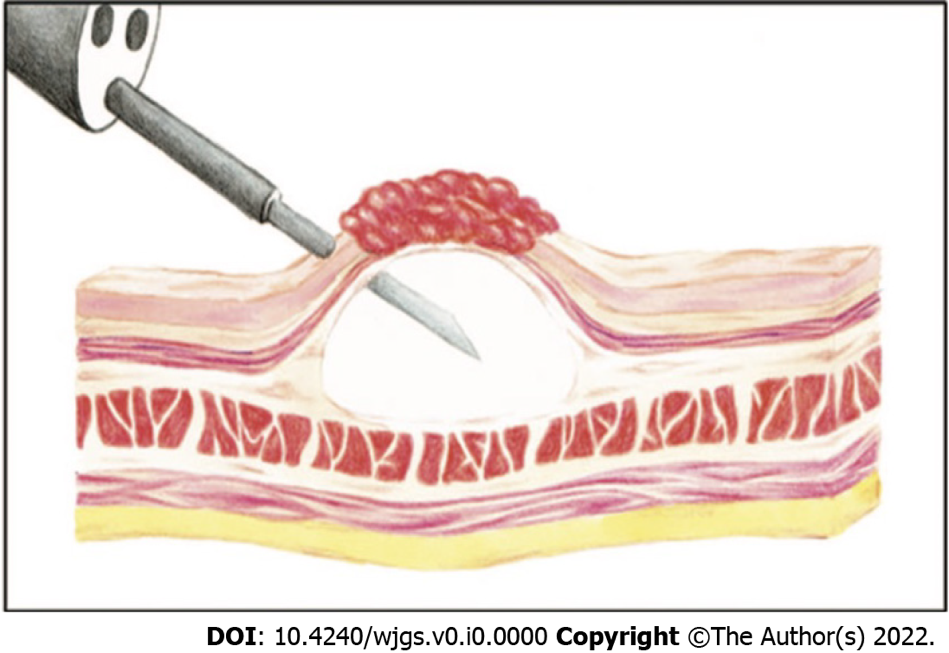 Figure 1 The submucosal injection.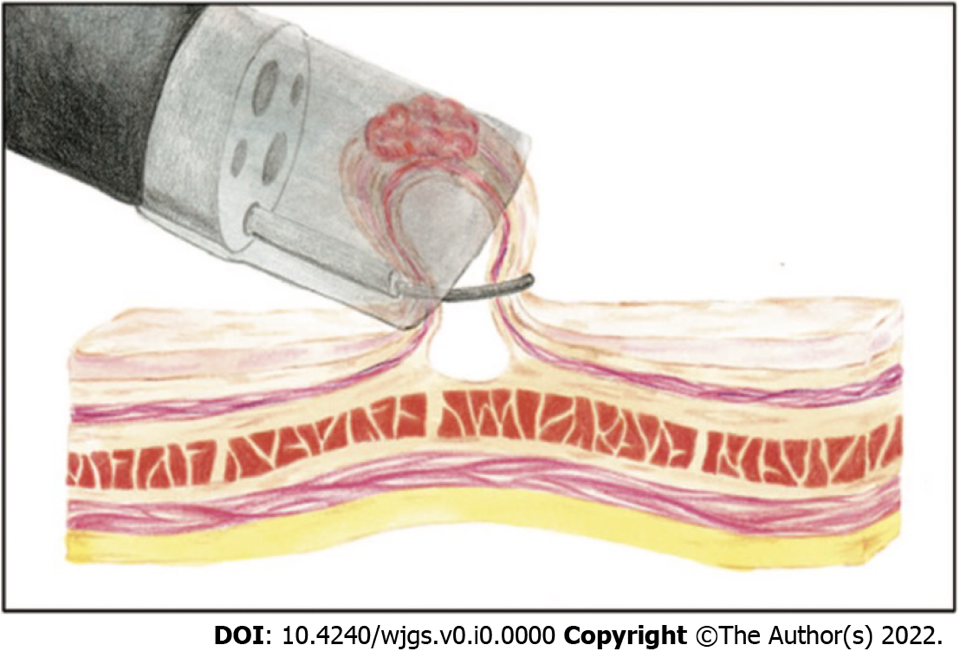 Figure 2 The cap-assisted endoscopic mucosal resection technique.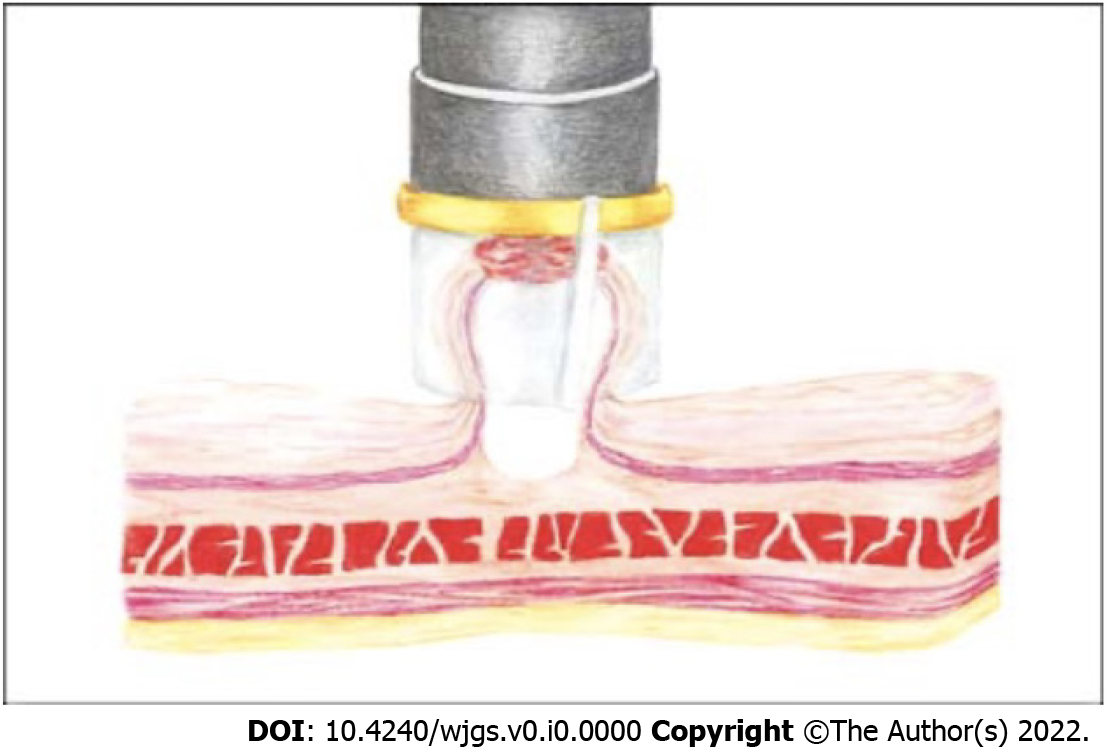 Figure 3 “Suck-and-ligate” technique. The lesion has been aspirated into the variceal ligating device.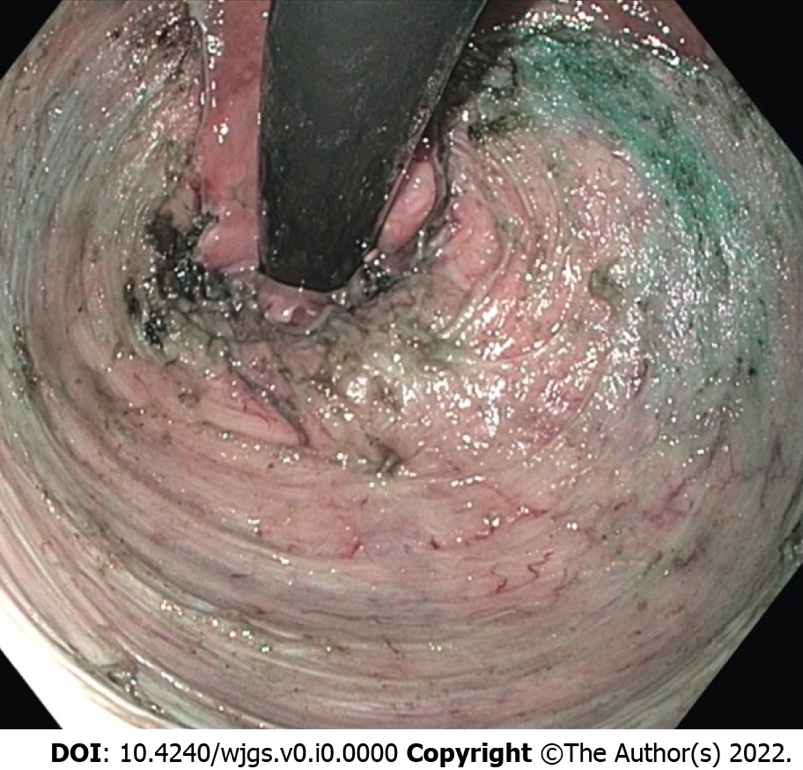 Figure 4 Rectal endoscopic submucosal dissection.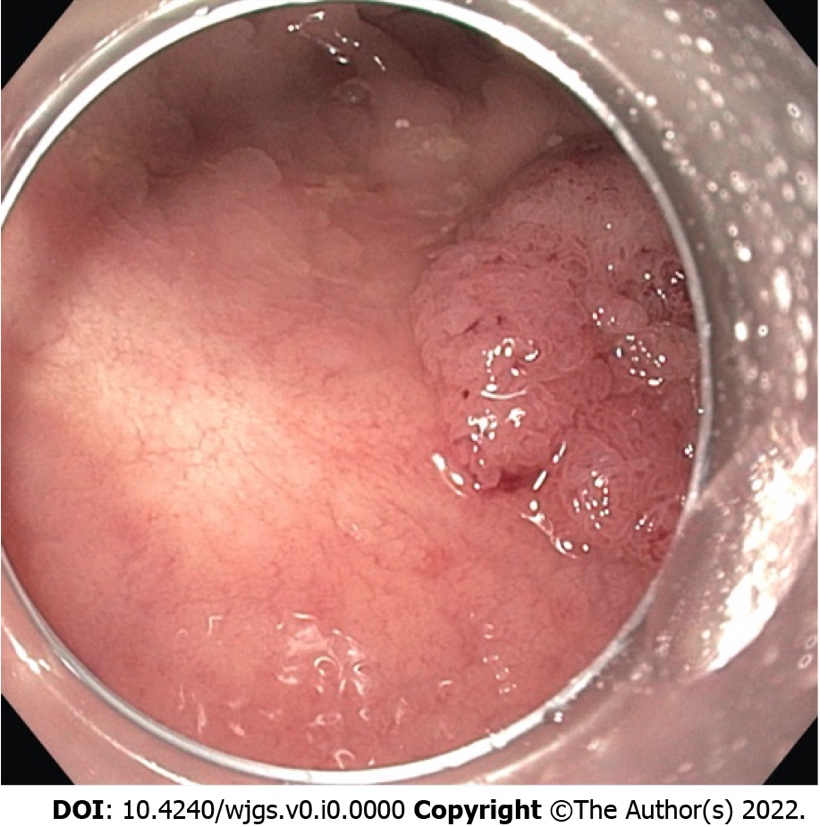 Figure 5 Endoscopic submucosal dissection as treatment of post-endoscopic mucosal resection recurrence.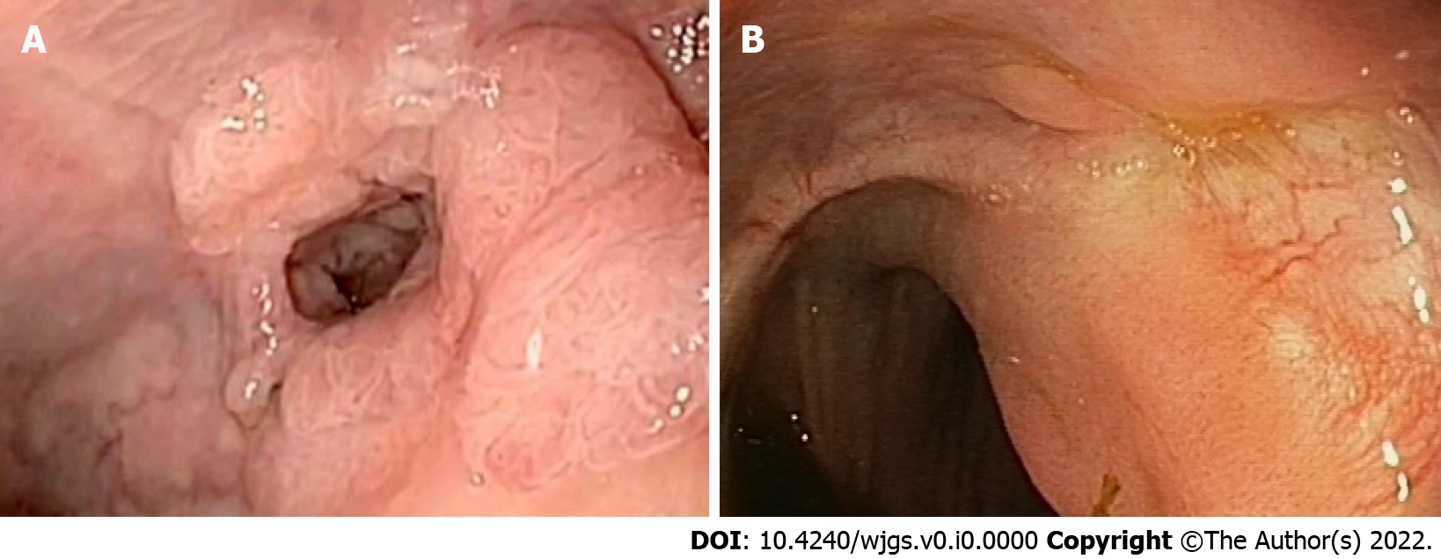 Figure 6 Laterally spreading tumor granular in perianastomotic diverticula (A) and scar after full thickness resection (B).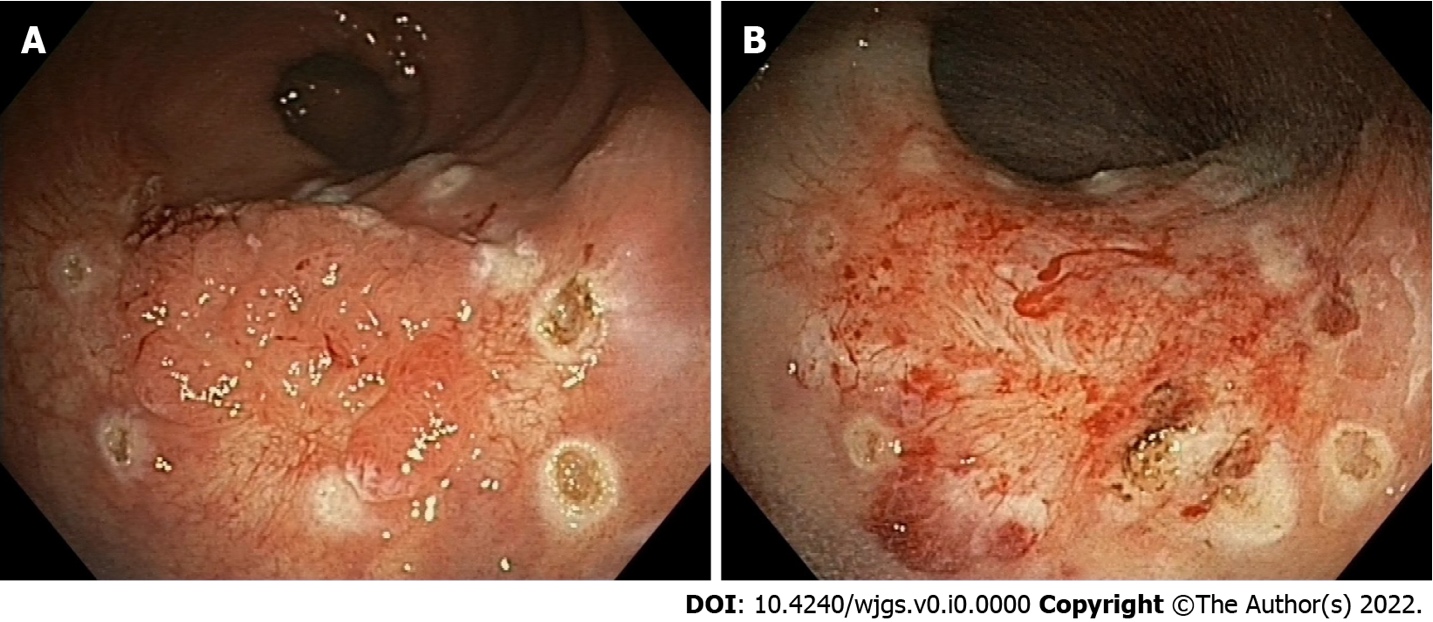 Figure 7 Scar polyp residue of a large endoscopic mucosal resection (A) and result of EndoRotor treatment (B).Table 1 Indications for colon and rectum endoscopic submucosal dissection[95-100]1Not amenable to en bloc resection by endoscopic mucosal resection. IBD: Inflammatory bowel disease; LST: Laterally spreading tumor; NG: Nongranular; SM: Submucosal.Europe United StatesJapan Colon and rectumLesions > 20 mm with high suspicion of limited submucosal invasion: Submucosally invasive cancerLST-NG, pseudo-depressed1Colon and rectumLesions > 20 mm with high suspicion of limited submucosal invasion: Submucosally invasive cancerVi-type pit pattern lesions1Colon and rectumLesions > 20 mm with high suspicion of limited submucosal invasion: Submucosally invasive cancerCarcinoma with shallow T1 (SM) invasion1Colon and rectumLesions > 20 mm with high suspicion of limited submucosal invasion: Type V Kudo pit patternCarcinoma with shallow T1 (SM) invasion1Colon and rectumLesions > 20 mm with high suspicion of limited submucosal invasion: Type V Kudo pit patternLarge depressed-type tumors1Colon and rectumLesions > 20 mm with high suspicion of limited submucosal invasion: Paris 0-IIcLarge protruded-type lesions suspected to be carcinoma1Colon and rectumParis 0–IIa+c or 0–IIIParis (0-Is or 0-IIa+Is)Large protruded-type lesions suspected to be carcinoma1Colon and rectumNongranular surfaceRectosigmoid locationMucosal tumors with submucosal fibrosisColon and rectumAdvanced surface patternNongranular LST ≥ 20 mmMucosal tumors with submucosal fibrosisColon and rectumAdvanced surface patternNongranular LST ≥ 20 mmSporadic tumors in IBDColon and rectumAdvanced surface patternGranular LST ≥ 30 mmSporadic tumors in IBDColon and rectumAdvanced surface patternGranular LST ≥ 30 mm Local residual/recurrent early carcinomasColon and rectumAdvanced surface patternResidual/recurrent adenomas Local residual/recurrent early carcinomasColon and rectumResidual/recurrent lesionsResidual/recurrent adenomas Local residual/recurrent early carcinomas